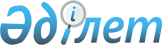 О внесении изменений и дополнения в Указ Президента Республики Казахстан от 31 декабря 2003 года № 1271 "Об утверждении Положения и структуры Национального Банка Республики Казахстан"Указ Президента Республики Казахстан от 6 октября 2014 года № 923      Примечание РЦПИ!

      Порядок введения в действие настоящего Указа см. п.2

      В соответствии с подпунктом 1) пункта 2 статьи 17-1 Конституционного закона Республики Казахстан от 26 декабря 1995 года «О Президенте Республики Казахстан» ПОСТАНОВЛЯЮ:



      1. Внести в Указ Президента Республики Казахстан от 31 декабря 2003 года № 1271 «Об утверждении Положения и структуры Национального Банка Республики Казахстан» (САПП Республики Казахстан, 2004 г., № 50, ст. 640; 2005 г., № 39, ст. 555; 2006 г., № 35, ст. 373; 2007 г., № 42, ст. 479; 2008 г., № 3, ст. 38; № 35, ст. 364; 2009 г., № 15, ст. 106; № 55, ст. 446; 2011 г., № 29, ст. 352; № 34, ст. 408; № 52, ст. 710; 2013 г., № 8, ст. 169; № 30, ст. 455; 2014 г., № 3, ст. 17) следующие изменения и дополнение:



      в Положении о Национальном Банке Республики Казахстан, утвержденном вышеназванным Указом:



      часть третью пункта 3 изложить в следующей редакции:

      «Национальный Банк Казахстана, руководствуясь Посланием Главы государства народу Казахстана от 14 декабря 2012 года «Стратегия «Казахстан-2050»: новый политический курс состоявшегося государства», учитывает экономическую политику Правительства Республики Казахстан и содействует ее реализации, если это не противоречит выполнению его основных функций и осуществлению денежно-кредитной политики.»;



      в пункте 4:



      часть первую изложить в следующей редакции:

      «4. Национальный Банк Казахстана является юридическим лицом в организационно-правовой форме республиканского государственного учреждения, имеет самостоятельный баланс и вместе со своими филиалами, представительствами и организациями составляет единую централизованную структуру с вертикальной схемой подчинения.»;



      часть семнадцатую изложить в следующей редакции:

      «Иные вопросы, связанные с внутренней деятельностью Национального Банка Казахстана, устанавливаются регламентом работы Национального Банка Казахстана, положениями о структурных подразделениях и иными правовыми актами Национального Банка Казахстана.»;



      пункт 15 изложить в следующей редакции:

      «15. На Национальный Банк Казахстана возлагаются следующие задачи:

      1) разработка и проведение денежно-кредитной политики государства;

      2) обеспечение функционирования платежных систем;

      3) осуществление валютного регулирования и валютного контроля;

      4) содействие обеспечению стабильности финансовой системы;

      5) регулирование, контроль и надзор финансового рынка и финансовых организаций, а также иных лиц в пределах компетенции;

      6) обеспечение надлежащего уровня защиты прав и законных интересов потребителей финансовых услуг;

      7) осуществление статистической деятельности в области денежно-кредитной статистики и статистики внешнего сектора;

      8) иные задачи в соответствии с законами Республики Казахстан и актами Президента Республики Казахстан.»;



      пункты 17, 18, 19 и 20 изложить в следующей редакции:

      «17. Основные функции Национального Банка Казахстана:

      1) разрабатывает и проводит государственную денежно-кредитную политику Республики Казахстан;

      2) рассматривает предложения центрального уполномоченного органа по исполнению бюджета при разработке и реализации политики государственного заимствования, формировании бюджетной политики по вопросам, связанным с денежно-кредитной политикой государства;

      3) согласовывает ежемесячные объемы выпуска государственных ценных бумаг и погашения государственного долга Правительства Республики Казахстан с учетом их воздействия на ликвидность банковской системы и приоритетов денежно-кредитной политики, условия допуска финансовых организаций к первичному размещению государственных ценных бумаг, выпущенных по решению Правительства Республики Казахстан;

      4) осуществляет регулирование обращения государственных ценных бумаг Правительства Республики Казахстан и местных исполнительных органов по согласованию с центральным уполномоченным органом по исполнению бюджета;

      5) организует наличное денежное обращение на территории Республики Казахстан;

      6) осуществляет банковское обслуживание клиентов Национального Банка Казахстана;

      7) осуществляет функции банка, финансового советника, агента Правительства Республики Казахстан и других государственных органов по соглашению с ними, а также предоставляет иные услуги для Правительства Республики Казахстан;

      8) организует функционирование платежных систем;

      9) обеспечивает управление активами в иностранной валюте и драгоценных металлах;

      10) осуществляет доверительное управление Национальным фондом Республики Казахстан на основании договора о доверительном управлении, который заключается между Национальным Банком Казахстана и Правительством Республики Казахстан и публикуется в официальных изданиях;

      11) осуществляет доверительное управление пенсионными активами единого накопительного пенсионного фонда на основании договора о доверительном управлении, заключаемого между Национальным Банком Казахстана и единым накопительным пенсионным фондом;

      12) осуществляет функции кастодиана в отношении пенсионных активов единого накопительного пенсионного фонда;

      13) осуществляет контроль за целевым размещением пенсионных активов единого накопительного пенсионного фонда;

      14) ведет учет всех операций по аккумулированию пенсионных активов единого накопительного пенсионного фонда, их размещению, получению инвестиционного дохода;

      15) покупает и продает иностранную валюту;

      16) определяет структуру номиналов, дизайн банкнот и монет на основе концепции, утвержденной Президентом Республики Казахстан, а также необходимое количество банкнот и монет и обеспечивает их изготовление;

      17) обладает исключительным правом выпуска банкнот и монет, организации их обращения и изъятия из обращения на территории Республики Казахстан.

      Выпуск банкнот и монет в обращение осуществляется Национальным Банком Казахстана посредством их продажи физическим и юридическим лицам;

      18) определяет порядок продажи и выкупа Национальным Банком Казахстана инвестиционных и коллекционных монет;

      19) устанавливает порядок определения платежности и обмена бывших в употреблении банкнот и монет, изъятия их из обращения, хранения и уничтожения;

      20) устанавливает требования к деятельности по пересчету, сортировке, упаковке, хранению банкнот, монет и ценностей, а также их выдаче банкам и их клиентам по поручению банков, осуществляемой организациями, имеющими лицензию Национального Банка Казахстана на проведение операции по инкассации банкнот, монет и ценностей;

      21) устанавливает правила учета, хранения, перевозки и инкассации банкнот, монет и ценностей, участвует в обеспечении перевозки, хранении и инкассации банкнот, монет и ценностей;

      22) присваивает, аннулирует и определяет использование банковских идентификационных кодов, присваивает и аннулирует коды банков и организаций, осуществляющих отдельные виды банковских операций, и коды филиалов банков и организаций, осуществляющих отдельные виды банковских операций, устанавливает их структуру, а также формирует и ведет Справочник банков и организаций, осуществляющих отдельные виды банковских операций;

      23) размещает у себя средства Правительства Республики Казахстан, производит платежи и осуществляет иные операции по счетам Правительства;

      24) открывает и ведет единый казначейский счет, счета в иностранной валюте Комитета казначейства центрального уполномоченного органа по исполнению бюджета;

      25) участвует в обслуживании государственного долга Правительства Республики Казахстан по согласованию с ним и обслуживает государственный долг Национального Банка Казахстана;

      26) регулирует и осуществляет надзор (оверсайт) за межбанковской системой переводов денег, системой межбанковского клиринга и другими платежными системами, обеспечивающими проведение переводов денег между пользователями в казахстанских тенге;

      27) в целях осуществления надзора (оверсайта) за платежными системами:

      осуществляет мониторинг платежных систем;

      проверяет организацию и функционирование платежных систем;

      осуществляет проверки деятельности участников платежных систем;

      получает информацию по вопросам платежей и переводов денег, функционирования платежных систем от участников и операторов платежных систем;

      28) участвует в организации системы международных (межгосударственных) платежей;

      29) организует, координирует, регулирует осуществление платежей и переводов денег;

      30) устанавливает способы осуществления платежей и переводов денег, применяемых на территории Республики Казахстан, правила и особенности применения способов осуществления платежей и (или) переводов денег, основные требования к содержанию указаний;

      31) устанавливает виды, правовой режим и структуру банковских счетов, порядок и условия открытия, ведения и закрытия счетов;

      32) принимает нормативные правовые акты, направленные на обеспечение эффективности и надежности функционирования платежных систем и осуществления платежей и переводов денег на территории Республики Казахстан;

      33) в целях упорядочения платежей и переводов денег устанавливает по согласованию с Правительством Республики Казахстан очередность платежей по банковским счетам, осуществляемых банками, организациями, осуществляющими отдельные виды банковских операций, и субъектами предпринимательской деятельности, если иное не предусмотрено законами Республики Казахстан;

      34) принимает иные нормативные правовые акты (правила, требования) по вопросам платежей и переводов денег, в том числе правила представления сведений по платежам и переводам денег;

      35) устанавливает порядок проведения Национальным Банком Казахстана операций по конвертации/реконвертации иностранной валюты для клиентов;

      36) устанавливает порядок обращения валютных ценностей в Республике Казахстан;

      37) устанавливает порядок осуществления резидентами и нерезидентами валютных операций, в том числе режимы валютного регулирования;

      38) устанавливает единые правила и условия получения резидентами учетных номеров контрактов по экспорту и импорту и порядок осуществления экспортно-импортного валютного контроля в целях обеспечения выполнения резидентами требования репатриации, а также пороговое значение в отношении суммы сделки, при превышении которого требуется получение учетного номера контракта;

      39) устанавливает порядок лицензирования деятельности по организации обменных операций с наличной иностранной валютой;

      40) устанавливает порядок открытия обменных пунктов;

      41) устанавливает требования, в том числе квалификационные, к осуществлению деятельности по организации обменных операций с наличной иностранной валютой;

      42) устанавливает порядок осуществления регистрации и уведомления о валютных операциях, об открытии резидентами Республики Казахстан счетов в иностранных банках, а также выдает регистрационные свидетельства и свидетельства об уведомлении;

      43) устанавливает пределы отклонения курса покупки от курса продажи иностранной валюты за тенге по операциям, проводимым через обменные пункты, определяет порядок их установления и осуществляет контроль их соблюдения;

      44) выдает специальные разрешения на проведение валютных операций в рамках специального валютного режима;

      45) устанавливает по согласованию с государственными органами в соответствии с их компетенцией порядок и формы учета и отчетности по валютным операциям, обязательные для исполнения резидентами и нерезидентами в Республике Казахстан, а также порядок и сроки представления отчетности агентами валютного контроля;

      46) устанавливает порядок и осуществляет мониторинг валютных операций нерезидентов, осуществляющих деятельность на территории Республики Казахстан (валютный мониторинг);

      47) устанавливает порядок и осуществляет мониторинг источников спроса и предложения, а также направлений использования иностранной валюты на внутреннем валютном рынке;

      48) осуществляет проверки по вопросам соблюдения валютного законодательства Республики Казахстан;

      49) применяет к финансовым, иным организациям и лицам в пределах своей компетенции ограниченные меры воздействия, санкции и иные меры, предусмотренные законами Республики Казахстан, в случае нарушения ими требований законов и иных нормативных правовых актов Республики Казахстан по вопросам, входящим в его компетенцию;

      50) открывает счета в банках Республики Казахстан, иностранных центральных банках, иностранных банках и других финансовых институтах, имеющих соответствующее право по законодательству государств, в которых они зарегистрированы, а также в международных финансовых организациях;

      51) открывает и ведет счета, действует как представитель или корреспондент для иностранного центрального банка, иностранных банков и других финансовых институтов, имеющих соответствующее право по законодательству государств, в которых они зарегистрированы, иностранных правительств и их агентов, а также международных финансовых организаций;

      52) проводит операции по покупке, продаже, размещению на хранение и депонированию аффинированного золота и других драгоценных металлов на внутреннем и внешнем рынках, в том числе по покупке аффинированного золота в рамках реализации приоритетного права государства;

      53) выдает лицензии, переоформляет лицензии, выдает дубликаты лицензий, отказывает в выдаче лицензий, принимает решение о приостановлении, возобновлении и лишении лицензии на инкассацию банкнот, монет и ценностей юридическим лицам, не являющимся банками;

      54) определяет:

      требования по выполнению ликвидационными комиссиями правил хранения наличных денег в кассе, совершения приходных и расходных операций с наличными деньгами, ведения кассовых документов, по обеспечению расходования наличных денег, лимитов остатков кассы, а также сроков сдачи наличных денег на текущий счет ликвидационной комиссии;

      особенности деятельности ликвидационной комиссии добровольно ликвидируемых банков, страховых (перестраховочных) организаций;

      методику расчета собственного капитала и инвестиций банка;

      порядок применения (установления) режима консервации банков;

      условия деятельности страхового брокера;

      порядок передачи страхового портфеля;

      порядок расчета коэффициентов, характеризующих убыточность (коэффициент убыточности, коэффициент затрат, комбинированный коэффициент) страховой (перестраховочной) организации;

      порядок регистрации договоров о совместной деятельности, заключенных страховой (перестраховочной) организацией;

      порядок создания страховых резервов;

      порядок и требования к осуществлению актуарной деятельности;

      условия и порядок выдачи разрешения на выпуск и (или) размещение эмиссионных ценных бумаг организации-резидента Республики Казахстан на территории иностранного государства;

      требования к условиям и порядку совершения профессиональными участниками рынка ценных бумаг сделок с ценными бумагами и (или) производными финансовыми инструментами, учету этих сделок и отчетности по ним;

      порядок осуществления банком-кастодианом контроля за целевым размещением пенсионных активов добровольного накопительного пенсионного фонда;

      порядок учета пенсионных накоплений за счет обязательных пенсионных взносов, обязательных профессиональных пенсионных взносов и добровольных пенсионных взносов на индивидуальных пенсионных счетах вкладчиков (получателей);

      перечень основных документов единого накопительного пенсионного фонда, добровольного накопительного пенсионного фонда, подлежащих хранению, и сроки их хранения;

      правила добровольного возврата лицензии на управление инвестиционным портфелем с правом привлечения добровольных пенсионных взносов, а также передачи пенсионных активов и обязательств по договорам о пенсионном обеспечении за счет добровольных пенсионных взносов;

      перечень финансовых инструментов, в которые размещаются пенсионные активы единого накопительного пенсионного фонда, добровольного накопительного пенсионного фонда;

      зарубежных кастодианов, в которых открываются счета Национального Банка Казахстана для учета и хранения пенсионных активов единого накопительного пенсионного фонда;

      особенности проведения реорганизации добровольного накопительного пенсионного фонда с участием государства, Фонда национального благосостояния и (или) Национального Банка Казахстана;

      предельный размер годовой эффективной ставки вознаграждения;

      55) разрабатывает в пределах своей компетенции проекты нормативных правовых и иных актов по вопросам деятельности временной администрации (временного администратора):

      при лишении банка лицензии на проведение банковских операций, а также по вопросам ликвидации банков;

      при лишении страховой (перестраховочной) организации лицензии на право осуществления страховой деятельности, а также по вопросам ликвидации страховых (перестраховочных) организаций;

      56) устанавливает:

      требования к эмитентам, чьи ценные бумаги предполагаются к включению или включены в список специальной торговой площадки финансового центра, а также к таким ценным бумагам;

      требования к рейтинговым агентствам, рейтинговые оценки которых признаются Национальным Банком Казахстана;

      требования к рейтинговым оценкам ценных бумаг и их эмитентов для допуска на специальную торговую площадку финансового центра;

      порядок возмещения затрат на аудит финансовой отчетности эмитентов ценных бумаг, допущенных на специальную торговую площадку финансового центра;

      требования к фондовым биржам, признаваемым Национальным Банком Казахстана;

      порядок выдачи согласия на назначение (избрание) руководящего работника единого накопительного пенсионного фонда, добровольного накопительного пенсионного фонда, документы, необходимые для получения согласия;

      требования к поверенным, указанным в пункте 2 статьи 35 Закона Республики Казахстан от 21 июня 2013 года «О пенсионном обеспечении в Республике Казахстан» (далее - Закон о пенсионном обеспечении), и порядок их выбора;

      порядок перевода добровольных пенсионных накоплений вкладчиков (получателей) в единый накопительный пенсионный фонд в случае лишения добровольного накопительного пенсионного фонда лицензии на управление инвестиционным портфелем с правом привлечения добровольных пенсионных взносов;

      порядок передачи пенсионных активов реорганизуемого добровольного накопительного пенсионного фонда;

      порядок и сроки публикации в средствах массовой информации, в том числе размещения на собственном интернет-ресурсе, сведений о структуре инвестиционного портфеля единого накопительного пенсионного фонда за счет пенсионных активов;

      порядок и сроки публикации в средствах массовой информации и размещения на собственном интернет-ресурсе единым накопительным пенсионным фондом, добровольным накопительным пенсионным фондом финансовой отчетности и аудиторского отчета;

      порядок заключения и типовую форму договора о пенсионном обеспечении за счет добровольных пенсионных взносов;

      порядок осуществления доверительного управления акциями управляющего инвестиционным портфелем, принадлежащими крупному участнику либо лицу, обладающему признаками крупного участника управляющего инвестиционным портфелем, а также действий Национального Банка Казахстана либо национального управляющего холдинга в период доверительного управления;

      условия и порядок выпуска, обращения и погашения негосударственных ценных бумаг, производных ценных бумаг и их государственной регистрации, рассмотрения отчетов об итогах размещения и погашения негосударственных эмиссионных ценных бумаг и производных ценных бумаг, а также их аннулирования, в том числе государственной регистрации эмиссионных ценных бумаг нерезидентов Республики Казахстан и международных организаций, подлежащих выпуску и размещению на территории Республики Казахстан;

      структуру проспекта выпуска эмиссионных ценных бумаг, облигационной программы и выпусков облигаций в пределах облигационной программы, порядок их составления и оформления, а также требования к отчетам об итогах размещения и погашения ценных бумаг;

      требования к содержанию договора о представлении интересов держателей облигаций, заключаемого между эмитентом и представителем, а также порядок и случаи досрочного прекращения полномочий представителя;

      условия и порядок совмещения видов профессиональной деятельности на рынке ценных бумаг;

      порядок исполнения лицензиатом обязательств перед клиентами в случае приостановления действия лицензии или ее лишения;

      порядок деятельности единого регистратора по ведению системы реестров держателей ценных бумаг;

      условия и порядок выпуска, размещения, обращения и погашения казахстанских депозитарных расписок, представления отчета об итогах размещения или погашения казахстанских депозитарных расписок, а также требования, подлежащие соблюдению эмитентом казахстанских депозитарных расписок;

      условия и порядок осуществления клиринговой деятельности по сделкам с финансовыми инструментами;

      виды пруденциальных нормативов и иных показателей или критериев (нормативов) финансовой устойчивости лицензиатов, порядок их расчета и методики расчета;

      порядок сверки передаваемых выделенных активов специальной финансовой компании новому управляющему инвестиционным портфелем;

      порядок передачи активов специальной финансовой компании новому банку-кастодиану;

      перечень финансовых инструментов для инвестирования временно свободных поступлений по выделенным активам специальной финансовой компании;

      порядок присвоения национальных идентификационных номеров ценным бумагам;

      требования, подлежащие соблюдению банками, организациями, осуществляющими отдельные виды банковских операций, в случае их намерения выпустить облигации при обращении ранее выпущенных ими облигаций на вторичном рынке ценных бумаг;

      минимальный размер уставного капитала банка и организации, осуществляющей отдельные виды банковских операций;

      ограничения, предъявляемые к банкам при совершении сделок и операций;

      требования к приобретаемым банками, дочерними организациями банка или банковского холдинга акциям (долям участия в уставном капитале) юридических лиц, а также совокупной стоимости долей участия банка в уставном капитале либо акций юридических лиц;

      порядок деятельности дочерней организации, приобретающей сомнительные и безнадежные активы родительского банка, срок, в течение которого дочерняя организация управляет приобретенными сомнительными и безнадежными активами, а также требования к приобретаемым (приобретенным) ею сомнительным и безнадежным активам;

      порядок формирования системы управления рисками и внутреннего контроля для банков и банковских конгломератов;

      порядок проведения операции по одновременной передаче активов и обязательств банка в части либо в полном размере перед физическими и (или) юридическими лицами другому (другим) банку (банкам), а также виды активов и обязательств, подлежащих передаче при проведении указанной операции;

      порядок передачи активов и обязательств банка, находящегося в режиме консервации, стабилизационному банку, а также виды активов и обязательств, подлежащих передаче;

      перечень основных документов банков, подлежащих хранению, и сроки их хранения;

      порядок отнесения активов, предоставленных банками дочерним организациям на приобретение прав требований по кредитам (займам), признанным сомнительными и безнадежными активами, к категории сомнительных и безнадежных, а также порядок формирования провизии (резервов) против активов, представленных родительскими банками дочерним организациям;

      пруденциальные нормативы и иные обязательные к соблюдению нормы и лимиты для банков и банковских конгломератов;

      по согласованию с уполномоченным государственным органом, осуществляющим руководство в сфере обеспечения поступления налогов и других обязательных платежей в бюджет, порядок и условия формирования банками динамических резервов;

      минимальный размер и порядок формирования уставного капитала юридических лиц, исключительным видом деятельности которых является организация обменных операций с наличной иностранной валютой, (далее - уполномоченные организации);

      минимальный требуемый рейтинг и перечень рейтинговых агентств;

      по согласованию с уполномоченным органом, осуществляющим руководство в сфере обеспечения поступлений налогов и других обязательных платежей в бюджет, порядок отнесения доходов, подлежащих к получению организацией, специализирующейся на улучшении качества кредитных портфелей банков, сто процентов голосующих акций которой принадлежат Национальному Банку Казахстана, к доходам от осуществления видов деятельности, указанных в пункте 1 статьи 135-2 Кодекса Республики Казахстан от 10 декабря 2008 года «О налогах и других обязательных платежах в бюджет» (Налоговый кодекс);

      порядок назначения и освобождения ликвидационных комиссий принудительно ликвидируемых банков, страховых (перестраховочных) организаций, требования, предъявляемые к председателю и членам ликвидационной комиссии, а также порядок осуществления ликвидации и требования к работе ликвидационных комиссий;

      форму, сроки и периодичность предоставления временной администрацией (временным администратором) и ликвидационной комиссией отчетов и иной (дополнительной) информации;

      порядок назначения и полномочия временной администрации (временного администратора);

      порядок предоставления займов либо размещения депозитов организацией, осуществляющей обязательное гарантирование депозитов, в банке (банках) - участнике (участниках), принимающем (принимающих) обязательства по гарантируемым депозитам;

      порядок выбора исламского банка и передачи ему имущества, приобретенного за счет денег, привлеченных по договору об инвестиционном депозите, и обязательств по инвестиционным депозитам ликвидируемого исламского банка;

      особенности и порядок формирования и утверждения сметы ликвидационных расходов;

      требования по наличию системы управления рисками и внутреннего контроля для страховых (перестраховочных) организаций и страховых групп;

      дополнительные требования к минимальному уровню маржи платежеспособности для страховой организации, осуществляющей деятельность по ипотечному страхованию и обязательному страхованию гражданско-правовой ответственности владельцев транспортных средств, а также к порядку расчета страховых резервов для страховой организации, осуществляющей деятельность по ипотечному страхованию;

      пруденциальные нормативы и иные обязательные к соблюдению нормы и лимиты для страховой (перестраховочной) организации и страховой группы, включая минимальные размеры уставного капитала, гарантийного фонда, маржи платежеспособности;

      требования к минимальному размеру уставного капитала страхового брокера;

      порядок применения принудительных мер;

      порядок ведения кассовых операций с физическими и юридическими лицами в Национальном Банке Казахстана;

      порядок ведения кассовых операций и операций по инкассации банкнот, монет и ценностей в банках и организациях, осуществляющих отдельные виды банковских операций;

      порядок исчисления ставок вознаграждения в достоверном, годовом, эффективном, сопоставимом исчислении (реальной стоимости) по займам и вкладам;

      57) утверждает:

      правила государственной регистрации (перерегистрации) юридических лиц-участников финансового центра;

      правила проведения банковских операций в случаях, предусмотренных законами Республики Казахстан;

      правила выпуска и обращения банковских депозитных сертификатов;

      форму типового кастодиального договора;

      типовой договор пенсионного аннуитета;

      правила перевода пенсионных накоплений из единого накопительного пенсионного фонда в добровольный накопительный пенсионный фонд, из добровольного накопительного пенсионного фонда в единый накопительный пенсионный фонд, а также из одного добровольного накопительного пенсионного фонда в другой добровольный накопительный пенсионный фонд;

      правила перевода пенсионных накоплений в страховую организацию по договору пенсионного аннуитета;

      правила осуществления деятельности единого накопительного пенсионного фонда и (или) добровольных накопительных пенсионных фондов;

      правила привлечения добровольными накопительными пенсионными фондами добровольных пенсионных взносов;

      правила взимания комиссионного вознаграждения единым накопительным пенсионным фондом;

      58) принимает нормативные правовые акты по формам либо требованиям к формам, соответствующим международным стандартам финансовой отчетности, перечню, срокам и порядку представления финансовой отчетности финансовыми организациями, специальными финансовыми компаниями, исламскими специальными финансовыми компаниями, микрофинансовыми организациями, акционерным обществом «Банк Развития Казахстана» и инвестиционными фондами;

      59) разрабатывает и принимает нормативные правовые акты по вопросам бухгалтерского учета, в том числе типовые планы счетов бухгалтерского учета, инструкции по ведению бухгалтерского учета, правила организации ведения бухгалтерского учета и правила автоматизации ведения бухгалтерского учета, обязательные для исполнения всеми финансовыми организациями, специальными финансовыми компаниями, исламскими специальными финансовыми компаниями, микрофинансовыми организациями, акционерным обществом «Банк Развития Казахстана» и инвестиционными фондами;

      60) принимает нормативные правовые акты по срокам составления аудиторского отчета финансовых организаций и его представления в Национальный Банк Казахстана;

      61) совместно с уполномоченным государственным органом, осуществляющим регулирование деятельности в сфере бухгалтерского учета и финансовой отчетности, устанавливает порядок определения и применения рыночного курса обмена валют;

      62) утверждает правила создания провизии (резервов) в соответствии с международными стандартами финансовой отчетности и требованиями законодательства Республики Казахстан о бухгалтерском учете и финансовой отчетности по согласованию с уполномоченным органом, осуществляющим руководство в сфере обеспечения поступлений налогов и других обязательных платежей в бюджет;

      63) утверждает порядок определения стоимости залога и другого обеспечения по согласованию с уполномоченным органом, осуществляющим руководство в сфере обеспечения поступлений налогов и других обязательных платежей в бюджет;

      64) в целях защиты интересов кредиторов банков и обеспечения устойчивости банковской системы Республики Казахстан в случае, если примененные меры не привели к улучшению финансового состояния банка, по согласованию с Правительством Республики Казахстан:

      принимает решение о приобретении Правительством Республики Казахстан либо национальным управляющим холдингом объявленных акций банка в размере, необходимом для улучшения его финансового состояния и выполнения банком пруденциальных нормативов и (или) других обязательных к соблюдению норм и лимитов, в порядке, предусмотренном законодательными актами Республики Казахстан;

      при наличии у банка отрицательного размера капитала осуществляет принудительный выкуп акций банка с условием их обязательной последующей незамедлительной реализации по цене приобретения новому инвестору, гарантирующему необходимое улучшение финансового положения банка;

      в соответствии с требованиями банковского законодательства Республики Казахстан, принимает решения о принудительном ограничении прав и обязанностей акционеров банков, имеющих отрицательный размер капитала, путем применения к ним установленных законодательством санкций;

      65) в случаях, предусмотренных законами Республики Казахстан, принимает решение о создании и прекращении деятельности стабилизационного банка;

      66) регулирует деятельность банковских конгломератов;

      67) предъявляет требования к методам оценки и принципам расчета страховых тарифов по классам (видам) страхования страховых (перестраховочных) организаций;

      68) определяет по согласованию с Правительством Республики Казахстан приоритеты в области формирования и развития рынка ценных бумаг;

      69) определяет виды и требования к средствам массовой информации, которые могут быть использованы для публикации информации о деятельности субъектов рынка ценных бумаг, подлежащей обязательному опубликованию в соответствии с Законом Республики Казахстан от 2 июля 2003 года «О рынке ценных бумаг» (далее - Закон о рынке ценных бумаг) и иными законодательными актами Республики Казахстан;

      70) осуществляет макропруденциальное регулирование финансовой системы путем:

      проведения на регулярной основе мониторинга системных рисков финансовой системы;

      определения порядка отнесения финансовых организаций к числу системообразующих;

      формирования списка системообразующих финансовых организаций;

      установления пруденциальных нормативов и (или) других обязательных к соблюдению норм и лимитов для системообразующих финансовых организаций в целях снижения уровня системных рисков финансовой системы и предупреждения их наступления;

      введения ограничений на проведение отдельных видов банковских и других операций финансовыми организациями в случае возникновения или угрозы возникновения системного финансового кризиса самостоятельно или совместно с Правительством Республики Казахстан;

      71) проводит регулярный мониторинг макроэкономических и макрофинансовых факторов, влияющих на стабильность финансовой системы;

      72) участвует в регулировании внешнего долга финансовых организаций;

      73) обеспечивает полноту и доступность информации для потребителей финансовых услуг о деятельности финансовых организаций и оказываемых ими финансовых услугах;

      74) осуществляет информационную работу, направленную на повышение финансовой грамотности населения и разъяснение прав потребителей финансовых услуг по всем секторам финансового рынка;

      75) разрабатывает статистическую методологию и определяет перечень, формы, сроки и порядок представления первичных статистических данных по наличному денежному обращению, денежно-кредитной и банковской статистике, платежному балансу, внешнему долгу, международной инвестиционной позиции, обеспечению финансовой стабильности;

      76) проводит ведомственные статистические наблюдения в соответствии с планом статистических работ, а также в пределах своей компетенции осуществляет контроль в области государственной статистики;

      77) формирует и распространяет статистическую информацию по обзору финансового сектора, денежно-кредитной и банковской статистике, платежному балансу, международной инвестиционной позиции и внешнему долгу, участвует в разработке прогнозных оценок платежного баланса;

      78) осуществляет мониторинг договоров по негосударственным внешним займам;

      79) представляет по запросу уполномоченного органа по финансовому мониторингу сведения из собственных информационных систем в соответствии с законодательством Республики Казахстан о противодействии легализации (отмыванию) доходов, полученных преступным путем, и финансированию терроризма;

      80) устанавливает и публикует официальный курс национальной валюты Республики Казахстан к иностранным валютам согласно перечню и порядку, определяемому Правлением Национального Банка Казахстана;

      81) определяет политику и методы бухгалтерского учета для Национального Банка Казахстана с учетом международных стандартов финансовой отчетности;

      82) для государственных предприятий и юридических лиц, пятьдесят и более процентов акций (долей участия в уставном капитале) или контрольный пакет акций которых принадлежат Национальному Банку Казахстана, устанавливает перечни и формы, соответствующие международным стандартам финансовой отчетности, сроки и порядок представления финансовой отчетности и утверждает в соответствии с требованиями Закона Республики Казахстан от 28 февраля 2007 года «О бухгалтерском учете и финансовой отчетности» нормативные правовые акты Республики Казахстан по вопросам бухгалтерского учета и финансовой отчетности, а также типовые планы счетов бухгалтерского учета;

      83) осуществляет контроль за экспортными операциями банков с аффинированным золотом и серебром в слитках;

      84) реализует приоритетное право государства на приобретение аффинированного золота для пополнения активов в драгоценных металлах;

      85) осуществляет в случаях, предусмотренных законодательством Республики Казахстан, контрольные испытания проб (образцов) драгоценных металлов и сырьевых товаров, содержащих драгоценные металлы;

      86) осуществляет хранение и испытание драгоценных металлов, за исключением изделий из них, и проб (образцов) сырьевых товаров, содержащих драгоценные металлы, собственниками которых являются финансовые организации, юридические лица, имеющие право на осуществление экспортно-импортных операций с драгоценными металлами и сырьевыми товарами, содержащими драгоценные металлы;

      87) в случаях, предусмотренных законодательством Республики Казахстан, осуществляет транспортировку, прием, учет, хранение драгоценных металлов, драгоценных камней и изделий из них, обращенных (поступивших) в собственность государства по отдельным основаниям;

      88) осуществляет государственную регистрацию (перерегистрацию) юридических лиц-участников финансового центра, выдает справки о государственной регистрации (перерегистрации) юридического лица-участника финансового центра;

      89) ходатайствует о выдаче виз иностранцам и лицам без гражданства, прибывающим на территорию Республики Казахстан для осуществления деятельности в финансовом центре, в порядке, установленном законодательством Республики Казахстан;

      90) разъясняет участникам финансового центра их права и обязанности;

      91) осуществляет государственный контроль за соблюдением участниками финансового центра трудового законодательства Республики Казахстан;

      92) представляет финансовый центр в государственных органах и иных организациях;

      93) ведет государственный реестр участников финансового центра;

      94) ведет учет иностранцев и лиц без гражданства, осуществляющих трудовую деятельность в финансовом центре, и ежеквартально предоставляет информацию о привлечении иностранной рабочей силы в местный исполнительный орган города Алматы по форме, установленной центральным исполнительным органом, координирующим реализацию государственной политики в сфере занятости населения;

      95) разрабатывает и реализует мероприятия по развитию финансового центра;

      96) содействует улучшению инфраструктуры рынка ценных бумаг;

      97) возмещает затраты на аудит финансовой отчетности эмитентов ценных бумаг, допущенных на специальную торговую площадку финансового центра;

      98) проводит проверки на предмет соблюдения участниками финансового центра трудового законодательства Республики Казахстан;

      99) осуществляет перевод документации участников финансового центра с английского языка на государственный и русский языки для представления в государственные органы, за исключением органов финансового центра;

      100) принимает обязательные для исполнения всеми финансовыми организациями, потребителями финансовых услуг, другими физическими и юридическими лицами нормативные правовые акты по вопросам банковской деятельности, деятельности организаций, осуществляющих отдельные виды банковских операций, страховой деятельности, деятельности единого накопительного пенсионного фонда, добровольного накопительного пенсионного фонда, деятельности на рынке ценных бумаг, платежей и переводов денег, осуществления валютных операций и иным вопросам в пределах полномочий, определенных законодательными актами Республики Казахстан, а также осуществляет контроль и надзор за их соблюдением, в том числе путем проведения проверок;

      101) разрабатывает и утверждает правила прохождения учетной регистрации и ведения реестра микрофинансовых организаций;

      102) разрабатывает и утверждает пруденциальные нормативы и иные обязательные к соблюдению микрофинансовой организацией нормы и лимиты, методику их расчетов, а также формы и сроки представления отчетности об их выполнении;

      103) устанавливает перечень, формы, сроки и порядок представления отчетности (за исключением финансовой отчетности) финансовыми организациями и их аффилиированными лицами, участниками банковских конгломератов и страховых групп, микрофинансовыми организациями;

      104) утверждает по согласованию с государственным органом, осуществляющим руководство в сфере обеспечения поступлений налогов и других обязательных платежей в бюджет, правила осуществления классификации активов и условных обязательств по предоставленным микрокредитам и создания провизии (резервов) против них;

      105) утверждает по согласованию с уполномоченным органом, осуществляющим регулирование деятельности в сфере бухгалтерского учета и финансовой отчетности, стандарты финансовой отчетности по вопросам, не урегулированным международными стандартами, а также методические рекомендации к ним;

      106) утверждает квалификационные требования к аудиторским организациям для допуска финансовых инструментов на специальную торговую площадку регионального финансового центра города Алматы по согласованию с уполномоченным государственным органом по регулированию в области аудиторской деятельности и контролю за деятельностью аудиторских и профессиональных организаций;

      107) разрабатывает и утверждает правила расчета годовой эффективной ставки вознаграждения по предоставляемым микрокредитам;

      108) осуществляет административное производство по делам об административных правонарушениях в соответствии с Кодексом Республики Казахстан об административных правонарушениях от 5 июля 2014 года;

      109) устанавливает минимальный размер уставного капитала микрофинансовых организаций;

      110) получает финансовую и иную отчетность от финансовых организаций и их аффилиированных лиц, участников банковских конгломератов и страховых групп, микрофинансовых организаций, специальных финансовых компаний и исламских специальных финансовых компаний;

      111) рассматривает обращения физических и юридических лиц в рамках своей компетенции;

      112) осуществляет иные функции, предусмотренные Законом Республики Казахстан от 30 марта 1995 года «О Национальном Банке Республики Казахстан» (далее - Закон о Национальном Банке), другими законами Республики Казахстан и актами Президента Республики Казахстан.

      18. Основные функции территориальных филиалов Национального Банка Казахстана:

      1) осуществляют контроль за репатриацией валюты в сроки репатриации и иные функции в соответствии с нормативным правовым актом Национального Банка Казахстана, регулирующим порядок осуществления экспортно-импортного валютного контроля в Республике Казахстан и условия получения резидентами учетных номеров контрактов по экспорту и импорту;

      2) осуществляют выдачу, приостановление действия, лишение, возобновление, переоформление и выдачу дубликатов лицензий на осуществление деятельности по организации обменных операций с иностранной валютой, выданных уполномоченным организациям, и (или) приложений к ним;

      3) осуществляют прием уведомлений о начале или прекращении деятельности обменного пункта уполномоченного банка, выдают свидетельства обменного пункта уполномоченного банка;

      4) выдают регистрационные свидетельства и свидетельства об уведомлении о проведении валютной операции;

      5) осуществляют сбор, обработку, контролируют порядок представления и передачу в центральный аппарат Национального Банка Казахстана первичных статистических данных по формам ведомственных статистических наблюдений в области денежно-кредитной статистики, статистики внешнего сектора, а также отчетов по свидетельствам об уведомлении и регистрационным свидетельствам;

      6) осуществляют сбор, обработку финансовой и иной отчетности микрофинансовых организаций;

      7) осуществляют сбор, обработку сведений для целей мониторинга валютных операций нерезидентов, осуществляющих деятельность на территории Республики Казахстан, с последующим их представлением в центральный аппарат Национального Банка Казахстана;

      8) в случаях, предусмотренных законодательством Республики Казахстан, применяют ограниченные меры воздействия и санкции;

      9) составляют в пределах своей компетенции проекты планов проверок и представляют их в центральный аппарат Национального Банка Казахстана для рассмотрения и последующего утверждения в установленном порядке;

      10) осуществляют контроль за соблюдением финансовыми организациями и их филиалами требований к устройству помещений;

      11) осуществляют в установленном порядке проверки, в том числе внеплановые и документальные проверки:

      деятельности уполномоченных банков и уполномоченных организаций (их филиалов), а также иных лиц в части соблюдения валютного законодательства и законодательства в области платежей и переводов денег;

      уполномоченных организаций, микрофинансовых организаций на предмет соблюдения законодательства Республики Казахстан о бухгалтерском учете и финансовой отчетности и международных стандартов финансовой отчетности;

      деятельности юридических лиц (их филиалов), осуществляющих операции по инкассации банкнот, монет и ценностей на основании лицензии Национального Банка Казахстана, в части соблюдения требований, установленных нормативными правовыми актами Национального Банка Казахстана, определяющими порядок совершения операций по инкассации банкнот, монет и ценностей, а также условия, необходимые для обеспечения сохранности наличных денег, других ценностей и контроля за соблюдением порядка совершения кассовых операций;

      банков (их филиалов, а также дополнительных помещений филиалов, в том числе находящихся по нескольким адресам), а также организаций, осуществляющих отдельные виды банковских операций, в части соответствия зданий, помещений и оборудования требованиям, установленным нормативными правовыми актами Национального Банка Казахстана, определяющими требования к организации охраны и устройству помещений;

      деятельности микрофинансовых организаций;

      12) самостоятельно осуществляют административное производство по делам об административных правонарушениях в соответствии с делегированными центральным аппаратом Национального Банка Казахстана полномочиями, а также в пределах компетенции филиала выполняют функции, связанные с производством по делам об административных правонарушениях;

      13) в соответствии с нормативными правовыми актами Национального Банка Казахстана принимают участие в разработке мероприятий по организации эмиссионно-кассовой работы, осуществляют практические мероприятия по организации эмиссионно-кассовой работы Национального Банка Казахстана;

      14) проводят учетную регистрацию микрофинансовых организаций;

      15) ведут реестр микрофинансовых организаций;

      16) подают иск в суд о реорганизации либо ликвидации микрофинансовых организаций в случаях, предусмотренных Законом Республики Казахстан от 26 ноября 2012 года «О микрофинансовых организациях»;

      17) применяют ограниченные меры воздействия к микрофинансовым организациям;

      18) рассматривают в пределах своей компетенции проекты нормативных правовых актов, а также вносят предложения об их разработке;

      19) рассматривают обращения физических и юридических лиц в рамках своей компетенции;

      20) осуществляют иные функции, предусмотренные положением о филиале.

      19. Функции Национального Банка Казахстана по контролю и надзору финансового рынка и финансовых организаций:

      1) рассматривает вопросы о выдаче, отказе в выдаче либо отзыве разрешения на:

      открытие банков;

      создание и приобретение банками и (или) банковскими холдингами дочерней организации;

      создание или приобретение банками дочерней организации, приобретающей сомнительные и безнадежные активы родительского банка;

      значительное участие банка и (или) банковского холдинга в капитале организаций;

      создание страховых (перестраховочных) организаций;

      создание или приобретение страховыми (перестраховочными) организациями и страховыми холдингами дочерней организации;

      значительное участие страховой (перестраховочной) организации и (или) страхового холдинга в капитале организаций;

      2) рассматривает вопросы о выдаче, отказе в выдаче разрешения на:

      добровольную реорганизацию (слияние, присоединение, разделение, выделение, преобразование) банков (банковских холдингов) или добровольную ликвидацию банков;

      добровольную реорганизацию (слияние, присоединение, разделение, выделение, преобразование) страховых (перестраховочных) организаций (страховых холдингов) или добровольную ликвидацию страховых (перестраховочных) организаций;

      добровольную реорганизацию или добровольную ликвидацию добровольного накопительного пенсионного фонда;

      3) рассматривает вопрос о приостановлении действия, возобновлении действия либо лишении лицензии на:

      проведение банковских, а также иных установленных Законом Республики Казахстан от 31 августа 1995 года «О банках и банковской деятельности в Республике Казахстан» (далее - Закон о банках и банковской деятельности) операций;

      право осуществления страховой (перестраховочной) деятельности и деятельности страхового брокера, актуарной деятельности на страховом рынке;

      управление инвестиционным портфелем с правом привлечения добровольных пенсионных взносов;

      осуществление деятельности на рынке ценных бумаг;

      осуществление деятельности кредитного бюро, за исключением деятельности кредитного бюро с государственным участием;

      4) рассматривает вопросы о выдаче, отказе в выдаче и отзыве согласия на: приобретение статуса крупного участника банка или банковского холдинга;

      приобретение статуса крупного участника страховой (перестраховочной) организации или страхового холдинга;

      приобретение статуса крупного участника управляющего инвестиционным портфелем;

      5) рассматривает вопрос о (об):

      принудительном выкупе в целях защиты интересов кредиторов банков и обеспечения устойчивости банковской системы Республики Казахстан и на условиях обязательной последующей незамедлительной реализации новым инвесторам акций банков, имеющих отрицательный размер собственного капитала, по согласованию с Правительством Республики Казахстан;

      учреждении доверительного управления акциями банка, принадлежащими крупному участнику банка, банковскому холдингу либо лицу, обладающему признаками крупного участника банка, банковского холдинга;

      принудительном выкупе акций страховых (перестраховочных) организаций у их акционеров и реализации этих акций новому инвестору, пожелавшему их приобрести на условиях, гарантирующих исполнение последним всех обязательств по договорам страхования и перестрахования, в случае установления отрицательной разницы между стоимостью активов, рассчитанной с учетом их классификации по качеству и ликвидности, и обязательствами;

      учреждении доверительного управления акциями страховой (перестраховочной) организации, принадлежащими крупному участнику страховой (перестраховочной) организации, страховому холдингу либо лицу, обладающему признаками крупного участника страховой (перестраховочной) организации, страхового холдинга;

      учреждении доверительного управления акциями управляющего инвестиционным портфелем, принадлежащими крупному участнику либо лицу, обладающему признаками крупного участника управляющего инвестиционным портфелем;

      6) рассматривает вопрос о признании активов финансового рынка ценными бумагами;

      7) рассматривает вопрос о принятии решения о введении консервации банков, страховых (перестраховочных) организаций и назначении временной администрации (временного управляющего) банка (банков), страховой (перестраховочной) организации (страховых (перестраховочных) организаций);

      8) выдает лицензии, отказывает в выдаче лицензий на:

      проведение отдельных видов банковских и иных операций, предусмотренных банковским законодательством Республики Казахстан, в соответствии с законодательством Республики Казахстан;

      осуществление деятельности страховых (перестраховочных) организаций, страховых брокеров, актуариев на страховом рынке;

      осуществление профессиональной деятельности на рынке ценных бумаг, подлежащей лицензированию в соответствии с законодательством Республики Казахстан;

      осуществление деятельности кредитного бюро, за исключением деятельности кредитного бюро с государственным участием;

      9) осуществляет контроль и надзор за деятельностью временной администрации (временного администратора) банка, страховой (перестраховочной) организации, в том числе:

      назначает временную администрацию (временного администратора) банка, страховой (перестраховочной) организации с учетом филиалов и представительств на период после лишения лицензии и до назначения Национальным Банком Казахстана ликвидационной комиссии;

      утверждает отчет временной администрации (временного администратора) банка, страховой (перестраховочной) организации о выполненной работе;

      согласовывает решение временной администрации о передаче страхового портфеля при консервации или лишении лицензии страховой (перестраховочной) организации;

      проводит проверки деятельности временных администраций (временных администраторов);

      получает от временных администраций (временных администраторов) банка, страховой (перестраховочной) организации информацию, необходимую для осуществления своих контрольных и надзорных функций, требует разъяснения по полученной информации;

      10) осуществляет контроль и надзор за деятельностью ликвидационных комиссий банков, страховых (перестраховочных) организаций, в том числе:

      создает ликвидационные комиссии с учетом филиалов и представительств принудительно ликвидируемого банка, страховой (перестраховочной) организации;

      утверждает промежуточный ликвидационный баланс и реестр требований кредиторов принудительно ликвидируемого банка, страховой (перестраховочной) организации;

      утверждает состав комитетов кредиторов ликвидируемых банков, страховых (перестраховочных) организаций;

      согласовывает отчет о ликвидации и ликвидационный баланс принудительно ликвидируемого банка, страховой (перестраховочной) организации;

      устанавливает особенности и порядок формирования и утверждения сметы ликвидационных расходов;

      проводит проверки деятельности ликвидационных комиссий в порядке, установленном законами Республики Казахстан;

      получает от ликвидационных комиссий банков, страховых (перестраховочных) организаций информацию, необходимую для осуществления своих контрольных и надзорных функций, требует разъяснения по полученной информации;

      при выявлении в деятельности ликвидационных комиссий нарушений требований законодательства Республики Казахстан, выносит обязательные для исполнения ликвидационными комиссиями письменные предписания об устранении нарушений, устанавливает срок исполнения предписания;

      рассматривает дела об административных правонарушениях, совершенных председателями и руководителями подразделений ликвидационных комиссий банков, страховых (перестраховочных) организаций и налагает на них административные взыскания в соответствии с законодательными актами Республики Казахстан;

      11) в случае нарушения банками и их аффилиированными лицами, аффилиированными лицами крупных участников банков, организациями, осуществляющими отдельные виды банковских операций, в том числе ипотечными организациями, кредитными бюро, требований законодательных и иных нормативных правовых актов Республики Казахстан по вопросам, входящим в его компетенцию, применяет к ним ограниченные меры воздействия, санкции, принудительные меры, а также иные меры, предусмотренные законодательными актами Республики Казахстан;

      12) выдает (отзывает) согласие, отказывает в выдаче согласия на назначение (избрание) руководящих работников банков и банковских холдингов, страховых (перестраховочных) организаций, страховых холдингов, страховых брокеров, руководящих работников фонда гарантирования страховых выплат, единого накопительного пенсионного фонда, добровольных накопительных пенсионных фондов, центрального депозитария, единого регистратора и лицензиатов (заявителей);

      13) осуществляет анализ деятельности банков/банковского конгломерата для выявления факторов, влияющих на ухудшение финансового положения банка/банковского конгломерата, в случае необходимости применяет меры раннего реагирования, предусмотренные законодательными актами Республики Казахстан;

      14) публикует информацию на официальном интернет-ресурсе Национального Банка Казахстана по вопросам:

      деятельности банков, организаций осуществляющих отдельные виды банковских операций с использованием находящихся в его распоряжении сведений о банках, организациях, осуществляющих отдельные виды банковских операций (за исключением сведений, составляющих коммерческую, банковскую, служебную и иную охраняемую законом тайну), а также информацию о мерах, принятых им к банкам, организациям, осуществляющим отдельные виды банковских операций;

      деятельности страховых (перестраховочных) организаций и страховых брокеров с использованием находящихся в его распоряжении сведений о страховых (перестраховочных) организациях и страховых брокерах (за исключением сведений, составляющих коммерческую, банковскую, служебную и иную охраняемую законом тайну), а также информацию о мерах, принятых им к страховым (перестраховочным) организациям и к страховым брокерам;

      деятельности рынка ценных бумаг с использованием находящихся в его распоряжении сведений о субъектах рынка ценных бумаг (за исключением сведений, составляющих коммерческую, банковскую, служебную и иную охраняемую законом тайну), а также информацию о мерах, принятых им к субъектам рынка ценных бумаг;

      деятельности единого накопительного пенсионного фонда, добровольных накопительных пенсионных фондов с использованием находящихся в его распоряжении сведений о едином накопительном пенсионном фонде, добровольных накопительных пенсионных фондах (за исключением сведений, составляющих коммерческую, банковскую, служебную и иную охраняемую законом тайну), а также информацию о мерах, принятых им к единому накопительному пенсионному фонду, добровольным накопительным пенсионным фондам;

      15) рассматривает обращения физических и юридических лиц в рамках своей компетенции;

      16) выдает согласие, отказывает в выдаче согласия на совершение сделки с акциями страховой (перестраховочной) организации;

      17) получает необходимую информацию от ассоциаций, союзов и объединений страховых (перестраховочных) организаций, государственных органов для подготовки экономического анализа состояния страхового рынка;

      18) применяет в случаях, предусмотренных законодательными актами Республики Казахстан, к страховой (перестраховочной) организации, страховому брокеру, крупным участникам страховой (перестраховочной) организации, актуарию, организации по формированию и ведению базы данных, акционерному обществу «Фонд гарантирования страховых выплат» ограниченные меры воздействия, санкции и иные меры, предусмотренные законодательством Республики Казахстан;

      19) применяет в случаях, предусмотренных законодательством Республики Казахстан, принудительные меры:

      к лицам, обладающим признаками крупного участника или страхового холдинга, к крупным участникам страховой (перестраховочной) организации, страховому холдингу, а также юридическим лицам, входящим в состав страховой группы;

      к лицам, обладающим признаками крупного участника, а также к крупным участникам управляющего инвестиционным портфелем;

      20) получает необходимую информацию для обеспечения своих контрольных и надзорных функций от:

      банков, а также их аффилиированных лиц, организаций, осуществляющих отдельные виды банковских операций, в том числе ипотечных организаций, кредитных бюро;

      страховых (перестраховочных) организаций, их аффилиированных лиц, страхового брокера, крупного участника страховой (перестраховочной) организации, являющегося юридическим лицом, а также страхового холдинга;

      профессиональных участников рынка ценных бумаг и других организаций, осуществляющих лицензируемые виды деятельности на рынке ценных бумаг, а также их аффилиированных лиц;

      добровольных накопительных пенсионных фондов, а также их аффилиированных лиц;

      единого накопительного пенсионного фонда;

      банковских холдингов и страховых групп, а также их аффилиированных лиц;

      микрофинансовых организаций;

      21) осуществляет в пределах полномочий, установленных законодательством Республики Казахстан, контроль за исполнением акционерным обществом «Банк Развития Казахстана» законодательства Республики Казахстан, регулирующего деятельность финансовых организаций, за исключением нормативных правовых актов по вопросам пруденциального регулирования банков, банковских конгломератов и резервных требований, согласования руководящих работников, классификации активов, условных обязательств и создания провизии (резервов) против них, требований, предъявляемых к порядку формирования системы управления рисками и внутреннего контроля;

      22) направляет своего представителя для участия в общем собрании акционеров банка, страховой (перестраховочной) организации, управляющего инвестиционным портфелем;

      23) проверяет деятельность банков, организаций, осуществляющих отдельные виды банковских операций, в том числе ипотечных организаций, кредитных бюро, и их филиалов, в том числе с привлечением государственных органов и иных организаций;

      24) проверяет деятельность аффилиированных лиц банков, в том числе с привлечением государственных органов и иных организаций, исключительно в целях определения степени и характера их влияния на деятельность банков в соответствии с нормативными правовыми актами Республики Казахстан;

      25) взаимодействует и сотрудничает с центральными банками и иностранными органами, осуществляющими регулирование и надзор за деятельностью финансовых организаций и финансового рынка, по вопросам координации принимаемых мер в целях осуществления контроля и надзора финансового сектора, а также по иным вопросам, представляющим взаимный интерес;

      26) регистрирует договоры о совместной деятельности, заключаемые страховой (перестраховочной) организацией, ведет реестры договоров залога собственного имущества, гарантий (поручительств) и иных обязательств страховой (перестраховочной) организации, не отражаемых в балансе;

      27) проводит согласование учредительных документов банков, страховых (перестраховочных) организаций;

      28) принимает решение об отстранении от выполнения служебных обязанностей лиц, указанных:

      в статье 20 Закона о банках и банковской деятельности, на основании достаточных данных для признания действий руководящего работника (работников) банка не соответствующим требованиям законодательства Республики Казахстан;

      в статьях 34, 53-3 Закона Республики Казахстан от 18 декабря 2000 года «О страховой деятельности» и статье 3-2 Закона Республики Казахстан от 3 июня 2003 года «О Фонде гарантирования страховых выплат», на основании достаточных данных для признания действий руководящего работника (работников) страховой (перестраховочной) организации, страхового брокера, страхового холдинга и фонда гарантирования страховых выплат, а также должностного лица организации по формированию и ведению базы данных не соответствующим требованиям законодательства Республики Казахстан;

      в статье 55 Закона о пенсионном обеспечении, на основании достаточных данных для признания действий руководящего работника (работников) единого накопительного пенсионного фонда, добровольного накопительного пенсионного фонда не соответствующими требованиям законодательства Республики Казахстан;

      в статье 54 Закона о рынке ценных бумаг, на основании достаточных данных для признания действий руководящего работника (работников) заявителя (лицензиата), центрального депозитария, единого регистратора не соответствующими требованиям законодательства Республики Казахстан;

      29) проводит проверки:

      субъектов страховой деятельности, страховых брокеров, обособленных подразделений субъектов страховой деятельности и страховых брокеров;

      единого накопительного пенсионного фонда и добровольных накопительных пенсионных фондов;

      деятельности эмитентов, лицензиатов, центрального депозитария, саморегулируемых организаций и юридических лиц, осуществляющих профессиональную деятельность на рынке ценных бумаг без лицензии в соответствии с законодательными актами Республики Казахстан;

      банковских и страховых холдингов и финансовых организаций, входящих в состав банковского конгломерата и страховой группы;

      30) требует представления учредительных документов и иной информации прямыми или косвенными участниками банков, банковского холдинга, физическими и юридическими лицами в целях выявления крупных участников и банковских холдингов, аффилиированных лиц банковского холдинга (банковского конгломерата), а также финансовой отчетности и иной информации аффилиированными с банками лицами в случаях, предусмотренных законодательными актами Республики Казахстан;

      31) согласовывает внутренние правила деятельности банковского омбудсмана;

      32) в целях осуществления контрольных и надзорных функций вправе иметь своего представителя в банках, банковских холдингах, страховых (перестраховочных) организациях и страховых холдингах, управляющих инвестиционным портфелем;

      33) осуществляет мероприятия по проведению реструктуризации организации, входящей в банковский конгломерат в качестве родительской организации и не являющейся банком;

      34) требует представления учредительных документов и иной информации прямыми или косвенными участниками страхового холдинга, физическими и юридическими лицами в целях выявления и определения круга аффилиированных лиц страховой группы;

      35) ведет реестр:

      выданных разрешений на добровольную реорганизацию банка (банковского холдинга) или ликвидацию банка;

      страховых (перестраховочных) организаций, страховых брокеров, филиалов и представительств страховых (перестраховочных) организаций и страховых брокеров, актуариев;

      36) формирует Перечень выданных и отозванных разрешений:

      на создание или приобретение банком и (или) банковским холдингом дочерней организации;

      на создание или приобретение банком дочерней организации, приобретающей сомнительные и безнадежные активы родительского банка;

      на значительное участие банка и (или) банковского холдинга в капитале организаций;

      37) запрашивает и получает от субъектов финансового рынка, государственных органов, организаций и граждан в случаях, предусмотренных законодательными актами Республики Казахстан, информацию, необходимую для осуществления своих контрольных и надзорных функций, требует разъяснения по полученной информации;

      38) осуществляет аккредитацию оценщиков (независимых экспертов) для проведения оценки размера вреда, причиненного имуществу (за исключением объектов интеллектуальной собственности, стоимости нематериальных активов) потерпевшего в результате эксплуатации транспортного средства, выдает (отказывает в выдаче), приостанавливает, возобновляет действие свидетельства об аккредитации;

      39) осуществляет на консолидированной основе надзор за деятельностью страховой (перестраховочной) организации, аффилиированных с ней и ее учредителями лиц и организаций, участвующих в консорциумах и простых товариществах с участием страховых (перестраховочных) организаций;

      40) проводит квалификационный экзамен актуариев;

      41) ведет Государственный реестр эмиссионных ценных бумаг, электронный реестр лицензиара и реестр разрешений на осуществление деятельности на рынке ценных бумаг;

      42) приостанавливает и возобновляет размещение негосударственных эмиссионных ценных бумаг и производных ценных бумаг, аннулирует выпуски негосударственных эмиссионных ценных бумаг и производных ценных бумаг;

      43) признает деятельность на рынке ценных бумаг в качестве профессиональной;

      44) ставит вопрос перед акционерами об отстранении руководящих работников субъектов рынка ценных бумаг, единого накопительного пенсионного фонда и добровольного накопительного пенсионного фонда в случае нарушения законодательства Республики Казахстан;

      45) осуществляет контроль в целях недопущения манипулирования цен на ценные бумаги, в том числе производные ценные бумаги, заключением на рынке ценных бумаг сделок с использованием инсайдерской информации или информации, составляющей служебную, коммерческую, банковскую или иную охраняемую законом тайну;

      46) участвует в работе органов организатора торгов, центрального депозитария и единого регистратора в порядке, установленном законодательными актами Республики Казахстан;

      47) обращается в суд в целях защиты прав и законных интересов держателей ценных бумаг;

      48) осуществляет государственную регистрацию выпусков негосударственных ценных бумаг, в том числе производных ценных бумаг, присваивает им и государственным ценным бумагам национальные идентификационные номера, рассматривает отчеты об итогах размещения и  погашения эмиссионных ценных бумаг, в том числе производных ценных бумаг, утверждает такие отчеты либо отказывает в их утверждении;

      49) выдает разрешение на выпуск и (или) размещение эмиссионных ценных бумаг организации-резидента Республики Казахстан на территории иностранного государства;

      50) признает акционерное общество публичной компанией и (или) отзывает статус публичной компании;

      51) согласовывает:

      внутренние правила осуществления клиринговой деятельности по сделкам с финансовыми инструментами и свод правил единого регистратора;

      изменения и дополнения в инвестиционную декларацию акционерного инвестиционного фонда;

      52) предусматривает меры по поддержанию крупным участником управляющего инвестиционным портфелем коэффициентов достаточности собственного капитала управляющего инвестиционным портфелем;

      53) в случаях, предусмотренных законодательными актами Республики Казахстан, применяет к единому накопительному пенсионному фонду, добровольному накопительному пенсионному фонду ограниченные меры воздействия, санкции и иные меры, предусмотренные законодательством Республики Казахстан;

      54) рассматривает в пределах своей компетенции проекты нормативных правовых актов, а также вносит предложения об их разработке;

      55) в случаях, предусмотренных законодательными актами Республики Казахстан, применяет к субъектам рынка ценных бумаг, крупным участникам управляющего инвестиционным портфелем ограниченные меры воздействия, санкции и иные меры, предусмотренные законодательством Республики Казахстан;

      56) осуществляет контроль за исполнением финансовыми организациями законодательства Республики Казахстан о противодействии легализации (отмыванию) доходов, полученных преступным путем, и финансированию терроризма в части фиксирования, хранения и предоставления информации об операциях с деньгами и (или) иным имуществом, подлежащих финансовому мониторингу, а также за организацией внутреннего контроля в соответствии с законодательством Республики Казахстан;

      57) осуществляет административное производство по делам об административных правонарушениях, рассмотрение которых отнесено к компетенции Национального Банка Казахстана;

      58) в случае нарушения банковскими и страховыми холдингами, а также организациями, входящими в состав банковского конгломерата и страховой группы, требований законодательных и иных нормативных правовых актов Республики Казахстан по вопросам, входящим в его компетенцию, применяет к ним ограниченные меры воздействия, санкции, принудительные меры, а также иные меры, предусмотренные законодательными актами Республики Казахстан;

      59) осуществляет контроль и надзор за банковскими и страховыми холдингами, входящими в состав банковского конгломерата и страховой группы;

      60) взаимодействует с иностранными органами, осуществляющими регулирование и надзор за деятельностью родительской организации и ее трансграничных учреждений по вопросам координации принимаемых мер в рамках консолидированного надзора;

      61) ведет реестр банковских конгломератов и страховых групп, а также организаций, входящих в состав банковского конгломерата и страховой группы;

      62) применяет меры воздействия в отношении микрофинансовых организаций в соответствии с законодательными актами Республики Казахстан;

      63) осуществляет контроль за соблюдением финансовыми организациями, микрофинансовыми организациями, специальными финансовыми компаниями, исламскими специальными финансовыми компаниями, инвестиционными фондами, акционерным обществом «Банк Развития Казахстана» требований законодательства Республики Казахстан о бухгалтерском учете и финансовой отчетности и международных стандартов финансовой отчетности;

      64) осуществляет контроль и надзор за соблюдением финансовыми организациями, специальными финансовыми компаниями, исламскими специальными финансовыми компаниями, инвестиционными фондами, акционерным обществом «Банк Развития Казахстана» требований правил автоматизации ведения бухгалтерского учета;

      65) осуществляет контроль за правильностью ведения учета пенсионных взносов и начислением инвестиционного дохода вкладчикам (получателям);

      66) осуществляет контроль за соблюдением финансовыми организациями, исламскими специальными финансовыми компаниями, микрофинансовыми организациями и акционерным обществом «Банк Развития Казахстана» требований нормативных правовых актов по организационным мерам и программно-техническим средствам по защите информации от несанкционированного доступа, изменения и уничтожения;

      67) осуществляет контроль за соблюдением финансовыми организациями, исламскими специальными финансовыми компаниями, микрофинансовыми организациями и акционерным обществом «Банк Развития Казахстана» требований нормативных правовых актов по использованию информационно-коммуникационных технологий в финансовой сфере;

      68) осуществляет иные функции, предусмотренные Законом о Национальном Банке, другими законами Республики Казахстан и актами Президента Республики Казахстан.

      20. Функции Национального Банка Казахстана по защите прав потребителей финансовых услуг:

      1) рассматривает обращения физических и юридических лиц по вопросам предоставления финансовых услуг и услуг микрофинансовых организаций;

      2) предоставляет правовую помощь потребителям финансовых услуг по вопросам защиты их прав;

      3) выявляет нарушения прав потребителей финансовых услуг;

      4) ведет реестр обращений потребителей финансовых услуг и результатов их рассмотрения, проводит анализ соответствующей статистической информации;

      5) ведет реестр нарушений финансовыми организациями и эмитентами ценных бумаг требований законодательства по защите прав потребителей финансовых услуг;

      6) запрашивает и получает от физических и юридических лиц сведения, необходимые для обеспечения защиты прав потребителей финансовых услуг;

      7) осуществляет контроль и проверки деятельности субъектов финансового рынка по соблюдению законодательно установленных требований при оказании финансовых услуг и раскрытии информации о финансовых услугах;

      8) осуществляет надзор за качеством предоставляемых субъектами финансового рынка услуг и распространяемой ими информации о финансовых услугах;

      9) утверждает перечень (виды) финансовых продуктов, требующих согласия Национального Банка Казахстана, для предложения финансовыми организациями потребителям финансовых услуг;

      10) проводит мероприятия по повышению качества финансовых услуг;

      11) выдает согласие для предложения финансовых продуктов финансовыми организациями потребителям финансовых услуг, а также микрокредитов микрофинансовыми организациями их потребителям;

      12) осуществляет мероприятия по повышению финансовой грамотности населения;

      13) проводит обследование уровня финансовой грамотности населения;

      14) осуществляет информационно-разъяснительную работу для потребителей финансовых услуг и финансовых организаций;

      15) принимает участие в совершенствовании законодательства Республики Казахстан в части защиты прав потребителей финансовых услуг и по разработке мероприятий по повышению финансовой грамотности населения;

      16) принимает участие в судебных разбирательствах по вопросам потребителей финансовых услуг;

      17) осуществляет административное производство по делам об административных правонарушениях, рассмотрение которых отнесено к компетенции Национального Банка Казахстана, налагает на субъекты финансового рынка взыскания в соответствии с законодательными актами Республики Казахстан;

      18) применяет к субъектам финансового рынка ограниченные меры воздействия, санкции, предусмотренные законодательными актами Республики Казахстан, а также к микрофинансовым организациям ограниченные меры воздействия, предусмотренные законодательными актами Республики Казахстан;

      19) взаимодействует с государственными органами, общественными и иными организациями по вопросам защиты прав потребителей финансовых услуг и финансовой грамотности населения;

      20) сотрудничает с международными и иностранными организациями по вопросам защиты прав потребителей финансовых услуг и финансовой грамотности населения;

      21) осуществляет иные функции, предусмотренные Законом о Национальном Банке, другими законами Республики Казахстан и актами Президента Республики Казахстан.»;



      абзацы шестой и седьмой подпункта 7) пункта 21 изложить в следующей редакции:

      «осуществлять прием и хранение аффинированного золота, других драгоценных металлов;

      проводить операции по покупке, продаже, размещению на хранение и депонированию аффинированного золота и других драгоценных металлов на внутреннем и внешнем рынках, в том числе по покупке аффинированного золота в рамках реализации приоритетного права государства;»;



      пункты 22 и 23 изложить в следующей редакции:

      «22. Национальный Банк Казахстана представляет собой единую централизованную структуру с вертикальной схемой подчинения.

      Органами Национального Банка Казахстана являются Правление и Совет директоров (Директорат).

      Высшим органом Национального Банка Казахстана является Правление.

      Правление Национального Банка Казахстана утверждает:

      1) правила о минимальных резервных требованиях, включая структуру обязательств банков, принимаемых для расчета, условия выполнения минимальных резервных требований, порядок резервирования;

      2) правила установления официального курса национальной валюты Республики Казахстан к иностранным валютам согласно перечню, определяемому Правлением Национального Банка Казахстана;

      3) правила проведения Национальным Банком Казахстана операций с ценными бумагами;

      4) правила обмена банкнот и монет национальной валюты Республики Казахстан, изымаемых и изъятых из обращения, а также ветхих и поврежденных банкнот и монет национальной валюты Республики Казахстан;

      5) правила продажи и выкупа Национальным Банком Казахстана банкнот и монет национальной валюты Республики Казахстан;

      6) правила ведения кассовых операций с физическими и юридическими лицами в Национальном Банке Казахстана;

      7) правила определения платежности банкнот и монет национальной валюты Республики Казахстан;

      8) правила учета, хранения, перевозки и инкассации банкнот, монет и ценностей;

      9) правила замены находящихся в обращении денежных знаков национальной валюты при изменении их дизайна (формы);

      10) правила изъятия из денежного обращения наличных денежных знаков;

      11) правила ведения кассовых операций и операций по инкассации банкнот, монет и ценностей в банках и организациях, осуществляющих отдельные виды банковских операций;

      12) по согласованию с соответствующими уполномоченными органами правила организации охраны и устройства помещений банков и организаций, осуществляющих отдельные виды банковских операций;

      13) требования к деятельности по пересчету, сортировке, упаковке, хранению банкнот, монет и ценностей, а также их выдаче банкам и их клиентам по поручению банков, осуществляемой организациями, имеющими лицензию Национального Банка Казахстана на проведение операции по инкассации банкнот, монет и ценностей;

      14) порядок и условия лицензирования деятельности по инкассации банкнот, монет и ценностей юридических лиц, не являющихся банками;

      15) инструкцию по организации автомобильных инкассаторских перевозок в Республике Казахстан;

      16) правила переводов денег в межбанковской системе переводов денег;

      17) правила проведения операций в клиринговой системе Республиканского государственного предприятия на праве хозяйственного ведения «Казахстанский центр межбанковских расчетов Национального Банка Республики Казахстан»;

      18) правила функционирования платежных систем, оператором которых выступает Национальный Банк Казахстана либо его дочерняя организация;

      19) требования к организационным мерам и программно-техническим средствам, обеспечивающим доступ банкам и организациям, осуществляющим отдельные виды банковских операций, в платежные системы;

      20) правила осуществления межбанковского клиринга в Республике Казахстан;

      21) инструкцию по осуществлению безналичных платежей и переводов денег без открытия банковского счета;

      22) инструкцию по оформлению, использованию и исполнению платежных поручений, платежных требований-поручений, инкассовых распоряжений;

      23) правила осуществления безналичных платежей между клиентом и обслуживающим его банком;

      24) правила применения чеков на территории Республики Казахстан;

      25) правила проведения операций с документарными аккредитивами банками Республики Казахстан;

      26) правила учета векселей банками второго уровня Республики Казахстан;

      27) правила проведения операций с переводными и простыми векселями банками второго уровня и организациями, осуществляющими отдельные виды банковских операций;

      28) инструкцию по выпуску и использованию платежных карточек;

      29) правила осуществления платежей путем прямого дебетования банковского счета;

      30) правила предоставления электронных банковских услуг при осуществлении банковских операций;

      31) правила обмена электронными документами при осуществлении платежей и переводов денег в Республике Казахстан;

      32) правила выпуска, использования и погашения электронных денег, а также требования к эмитентам электронных денег и системам электронных денег на территории Республики Казахстан;

      33) правила, устанавливающие требования, предъявляемые к степеням защиты вексельной бумаги, производимой на территории или ввозимой на территорию Республики Казахстан, а также технические требования к вексельной бумаге;

      34) правила, устанавливающие порядок открытия, ведения и закрытия банковских счетов;

      35) правила представления сведений по платежам и переводам денег, осуществленным через электронные терминалы и системы удаленного доступа, а также с использованием электронных денег;

      36) правила применения кодов секторов экономики и назначения платежей и представления сведений по платежам в соответствии с ними;

      37) правила предоставления банковских займов Национальным Банком Казахстана банкам, в том числе в качестве заимодателя последней инстанции, а также юридическим лицам, открывшим банковские счета в Национальном Банке Казахстана;

      38) правила установления корреспондентских отношений между Национальным Банком Казахстана и банками, а также организациями, осуществляющими отдельные виды банковских операций;

      39) правила установления корреспондентских отношений между банками, а также между банками и организациями, осуществляющими отдельные виды банковских операций;

      40) размеры лимита платежей и переводов денег по корреспондентским счетам банков и организаций, осуществляющих отдельные виды банковских операций;

      41) требования к содержанию выписки о движении денег по банковским счетам клиента;

      42) правила, определяющие порядок отнесения финансовых организаций к числу системообразующих;

      43) инструкцию о формах, сроках и порядке представления банками второго уровня отчетности по экспортным операциям с аффинированным золотом и серебром в слитках;

      44) нормативные правовые акты, регулирующие деятельность финансового рынка и финансовых организаций, а также иных лиц в соответствии с Законом о Национальном Банке и иными законами Республики Казахстан;

      45) нормативные правовые акты, регулирующие деятельность регионального финансового центра города Алматы;

      46) правила установления пределов отклонения курса покупки от курса продажи иностранной валюты за тенге по операциям, проводимым через обменные пункты;

      47) правила организации обменных операций с наличной иностранной валютой в Республике Казахстан;

      48) правила осуществления валютных операций в Республике Казахстан;

      49) правила осуществления экспортно-импортного валютного контроля в Республике Казахстан и получения резидентами учетных номеров контрактов по экспорту и импорту;

      50) правила осуществления мониторинга валютных операций нерезидентов, осуществляющих деятельность на территории Республики Казахстан;

      51) нормативные правовые акты по вопросам бухгалтерского учета, в том числе типовые планы счетов бухгалтерского учета, инструкции по ведению бухгалтерского учета, правила организации ведения бухгалтерского учета и правила автоматизации ведения бухгалтерского учета, обязательные для исполнения всеми финансовыми организациями, специальными финансовыми компаниями, исламскими специальными финансовыми компаниями, микрофинансовыми организациями, акционерным обществом «Банк Развития Казахстана» и инвестиционными фондами;

      52) по согласованию с уполномоченным органом, осуществляющим регулирование деятельности в сфере бухгалтерского учета и финансовой отчетности, стандарты финансовой отчетности по вопросам, не урегулированным международными стандартами финансовой отчетности, а также методические рекомендации к ним;

      53) нормативные правовые акты по формам либо требованиям к формам, соответствующим международным стандартам финансовой отчетности, перечню, срокам и порядку представления финансовой отчетности финансовыми организациями, специальными финансовыми компаниями, исламскими специальными финансовыми компаниями, микрофинансовыми организациями, акционерным обществом «Банк Развития Казахстана» и инвестиционными фондами;

      54) нормативные правовые акты по перечню, порядку и срокам публикации финансовой отчетности акционерными обществами и финансовыми организациями;

      55) учетную политику, типовой план счетов бухгалтерского учета и нормативные правовые акты Национального Банка Казахстана по вопросам бухгалтерского учета и финансовой отчетности Национального фонда Республики Казахстан;

      56) по согласованию с уполномоченным органом, осуществляющим руководство в сфере обеспечения поступлений налогов и других обязательных платежей в бюджет, форму и содержание контрольного чека компьютерных систем, применяемых банками и организациями, осуществляющими отдельные виды банковских операций;

      57) нормативные правовые акты по срокам составления аудиторского отчета финансовых организаций и его представления в Национальный Банк Казахстана;

      58) совместно с уполномоченным государственным органом, осуществляющим регулирование деятельности в сфере бухгалтерского учета и финансовой отчетности, порядок определения и применения рыночного курса обмена валют;

      59) правила создания провизии (резервов) в соответствии с международными стандартами финансовой отчетности и требованиями законодательства Республики Казахстан о бухгалтерском учете и финансовой отчетности по согласованию с уполномоченным органом, осуществляющим руководство в сфере обеспечения поступлений налогов и других обязательных платежей в бюджет;

      60) правила определения стоимости залога и другого обеспечения по согласованию с уполномоченным органом, осуществляющим руководство в сфере обеспечения поступлений налогов и других обязательных платежей в бюджет;

      61) квалификационные требования к аудиторским организациям для допуска финансовых инструментов на специальную торговую площадку регионального финансового центра города Алматы по согласованию с уполномоченным государственным органом по регулированию в области аудиторской деятельности и контролю за деятельностью аудиторских и профессиональных организаций;

      62) нормативные правовые акты по сбору административных данных по вопросам валютного регулирования, формирования обзора финансового сектора от финансовых организаций, наличного денежного обращения, платежей и переводов денег, финансовой стабильности, регулирования, контроля и надзора финансовых организаций, в том числе инструкцию по представлению банками второго уровня, акционерным обществом «Банк Развития Казахстана» и ипотечными организациями в Национальный Банк Казахстана сведений для формирования обзора финансового сектора и инструкцию по осуществлению мониторинга источников спроса и предложения, а также направлений использования иностранной валюты на внутреннем валютном рынке;

      63) по согласованию с центральным уполномоченным органом по исполнению бюджета правила осуществления инвестиционных операций Национального фонда Республики Казахстан, а также отчет о результатах доверительного управления Национальным фондом Республики Казахстан, представляемый Правительству Республики Казахстан;

      64) правила конвертации и реконвертации активов Национального фонда Республики Казахстан;

      65) правила выбора внешних управляющих активами Национального фонда Республики Казахстан;

      66) правила реализации приоритетного права государства на приобретение аффинированного золота для пополнения активов в драгоценных металлах;

      67) правила назначения на должность и прекращения трудового договора со служащими Национального Банка Казахстана;

      68) правила приобретения товаров, работ и услуг Национальным Банком Казахстана и юридическими лицами, в отношении которых он является учредителем (уполномоченным органом) либо акционером;

      69) положение о подразделении внутреннего аудита, а также нормативные правовые акты, устанавливающие порядок организации и проведения внутреннего аудита в Национальном Банке Казахстана;

      70) инструкцию о присвоении, использовании и аннулировании Национальным Банком Казахстана банковских идентификационных кодов, а также присвоении и аннулировании кодов банков и организаций, осуществляющих отдельные виды банковских операций, и кодов филиалов банков и организаций, осуществляющих отдельные виды банковских операций, их структуре, формировании и ведении Справочника банков и организаций, осуществляющих отдельные виды банковских операций;

      71) перечень обязательных условий договора банковского займа;

      72) порядок ведения банками и организациями, осуществляющими отдельные виды банковских операций, документации по кредитованию и перечень необходимых документов;

      73) порядок применения (установления) режима консервации банков;

      74) порядок консервации банков второго уровня и осуществлении временной администрацией по управлению банком (временным управляющим банка) операции по одновременной передаче активов и обязательств банка в части либо в полном размере перед физическими и (или) юридическими лицами другому (другим) банку (банкам);

      75) порядок осуществления профессиональной деятельности на рынке ценных бумаг, подлежащей лицензированию;

      76) условия и порядок выдачи лицензий для осуществления деятельности на рынке ценных бумаг Республики Казахстан;

      77) требования к эмитентам и их ценным бумагам, допускаемым (допущенным) к обращению на фондовой бирже, а также к отдельным категориям списка фондовой биржи;

      78) условия и порядок выдачи разрешения на выпуск и (или) размещение эмиссионных ценных бумаг организации-резидента Республики Казахстан на территории иностранного государства, представления уведомления о выпуске депозитарных расписок или иных ценных бумаг, базовым активом которых являются эмиссионные ценные бумаги организаций-резидентов Республики Казахстан, а также отчета об итогах их размещения;

      79) условия и порядок выпуска, обращения и погашения негосударственных ценных бумаг, производных ценных бумаг и их государственной регистрации, рассмотрения отчетов об итогах размещения и погашения негосударственных эмиссионных ценных бумаг и производных ценных бумаг, а также их аннулирования, в том числе государственной регистрации эмиссионных ценных бумаг нерезидентов Республики Казахстан и международных организаций, подлежащих выпуску и размещению на территории Республики Казахстан;

      80) порядок признания акционерного общества публичной компанией и отзыва у него статуса публичной компании;

      81) минимальный размер уставного капитала заявителя (лицензиата) на рынке ценных бумаг;

      82) порядок заключения и типовую форму договора о пенсионном обеспечении за счет добровольных пенсионных взносов;

      83) порядок осуществления учета и оценки пенсионных активов;

      84) порядок формирования системы управления рисками и внутреннего контроля для единого накопительного пенсионного фонда, добровольного накопительного пенсионного фонда;

      85) порядок осуществления доверительного управления акциями управляющего инвестиционным портфелем, принадлежащими крупному участнику либо лицу, обладающему признаками крупного участника управляющего инвестиционным портфелем, а также действий Национального Банка Казахстана либо национального управляющего холдинга в период доверительного управления;

      86) перечень, формы, сроки и порядок представления отчетности (за исключением финансовой отчетности) микрофинансовыми организациями, финансовыми организациями и их аффилиированными лицами, в том числе банковскими конгломератами и страховыми группами;

      87) порядок представления и формы отчетности крупными участниками банков, банковскими холдингами, крупными участниками страховой (перестраховочной) организации, страховыми холдингами, крупными участниками управляющего инвестиционным портфелем;

      88) порядок исполнения представителем держателей облигаций своих функций и обязанностей, досрочного прекращения его полномочий, а также требований к содержанию договора о представлении интересов держателей облигаций, заключаемого между эмитентом и представителем держателей облигаций;

      89) перечень финансовых инструментов, разрешенных к приобретению только за счет средств квалифицированных инвесторов;

      90) правила открытия, ведения и закрытия банками металлических счетов;

      91) инвестиционную декларацию единого накопительного пенсионного фонда, а также изменения и дополнения к ней;

      92) правила выбора управляющих инвестиционным портфелем, осуществляющих деятельность на основании лицензии Национального Банка Казахстана, включая требования к ним, при поручении им совершать действия, необходимые для управления пенсионными активами единого накопительного пенсионного фонда;

      93) правила выбора зарубежных организаций, управляющих пенсионными активами единого накопительного пенсионного фонда, включая требования к ним, при поручении им совершать действия, необходимые для управления пенсионными активами единого накопительного пенсионного фонда;

      94) порядок осуществления деятельности центрального депозитария;

      95) порядок передачи организациями, обладающими лицензиями на осуществление деятельности по ведению системы реестров держателей ценных бумаг, единому регистратору сведений и документов, составляющих системы реестров держателей ценных бумаг эмитентов;

      96) порядок осуществления деятельности платежного агента на рынке ценных бумаг в Республике Казахстан;

      97) требования к системе управления рисками клиринговой организации, условиям и порядку мониторинга, контроля и управления рисками в клиринговой организации;

      98) порядок осуществления трансфер-агентской деятельности на рынке ценных бумаг;

      99) порядок применения мер раннего реагирования и методику определения факторов, влияющих на ухудшение финансового положения организаций, осуществляющих брокерскую и (или) дилерскую деятельность на рынке ценных бумаг и (или) деятельность по управлению инвестиционным портфелем;

      100) порядок направления уведомления о намерении приобретения на вторичном рынке ценных бумаг тридцати или более процентов голосующих акций общества либо иного количества голосующих акций, в результате приобретения которого лицу самостоятельно или совместно с его аффилиированными лицами будет принадлежать тридцать или более процентов голосующих акций общества;

      101) порядок исчисления, условий действия плавающей ставки вознаграждения по договорам банковского займа;

      102) порядок совершения банком или банковским холдингом сделок с собственными облигациями и облигациями, выпущенными дочерними организациями данного банка или банковского холдинга, обязательства по которым гарантированы банком или банковским холдингом;

      103) порядок осуществления доверительного управления акциями банка, принадлежащими крупному участнику банка, банковскому холдингу либо лицу, обладающему признаками крупного участника банка либо банковского холдинга, а также действий Национального Банка Казахстана либо национального управляющего холдинга в период доверительного управления;

      104) порядок применения мер раннего реагирования и методику определения факторов, влияющих на ухудшение финансового положения банка;

      105) порядок применения мер раннего реагирования и методику определения факторов, влияющих на ухудшение финансового положения банковского конгломерата;

      106) требования к внутренней политике по оплате труда, начислению денежных вознаграждений, а также других видов материального поощрения руководящих работников банков, страховых (перестраховочных) организаций и формы отчетности о доходах, выплаченных всем руководящим работникам банков, страховых (перестраховочных) организаций;

      107) порядок выдачи, отзыва согласия на приобретение статуса крупного участника банка, банковского холдинга, крупного участника страховой (перестраховочной) организации, страхового холдинга, крупного участника управляющего инвестиционным портфелем, требования к документам, представляемым для получения указанного согласия;

      108) порядок осуществления доверительного управления акциями страховой (перестраховочной) организации, принадлежащими крупному участнику страховой (перестраховочной) организации, страховому холдингу либо лицу, обладающему признаками крупного участника страховой (перестраховочной) организации, страхового холдинга, а также действий Национального Банка Казахстана либо национального управляющего холдинга в период доверительного управления;

      109) порядок применения мер раннего реагирования и методика определения факторов, влияющих на ухудшение финансового положения страховой (перестраховочной) организации, страховой группы;

      110) порядок осуществления кастодиальной деятельности на рынке ценных бумаг;

      111) порядок выдачи согласия Национального Банка Казахстана для предложения финансовых продуктов финансовыми организациями потребителям финансовых услуг, а также микрокредитов микрофинансовыми организациями их потребителям;

      112) перечень (виды) финансовых продуктов, требующих согласия Национального Банка Казахстана, для предложения финансовыми организациями потребителям финансовых услуг;

      113) нормативные правовые акты по вопросам организационных мер и использования программно-технических средств, обеспечивающих защиту информации в соответствии с законодательством Республики Казахстан, в финансовых организациях, исламских специальных финансовых компаниях, микрофинансовых организациях и акционерном обществе «Банк Развития Казахстана» от несанкционированного доступа, изменения и уничтожения;

      114) нормативные правовые акты по вопросам использования информационно-коммуникационных технологий в финансовых организациях, исламских специальных финансовых компаниях, микрофинансовых организациях и акционерном обществе «Банк Развития Казахстана»;

      115) иные нормативные правовые акты Национального Банка Казахстана в соответствии с Законом о Национальном Банке, иными законами Республики Казахстан и актами Президента Республики Казахстан.

      23. Правление Национального Банка Казахстана:

      1) одобряет государственную денежно-кредитную политику;

      2) устанавливает официальную ставку рефинансирования;

      3) устанавливает нормативы минимальных резервных требований;

      4) принимает решения об изготовлении и выпуске в обращение банкнот и монет национальной валюты Республики Казахстан, в том числе по заказам других стран, замене банкнот и монет национальной валюты Республики Казахстан при изменении их дизайна или формы, а также устанавливает порядок обмена ветхих и поврежденных банкнот и монет национальной валюты Республики Казахстан;

      5) определяет номинальную стоимость и дизайн банкнот и монет на основе утвержденной Президентом Республики Казахстан концепции;

      6) определяет тематику выпуска, тираж изготовления, сплав, сроки и дату выпуска коллекционных и инвестиционных монет;

      7) устанавливает пределы отклонения курса покупки от курса продажи иностранной валюты за тенге по операциям, проводимым через обменные пункты;

      8) устанавливает размер и порядок формирования уставного капитала для уполномоченных организаций;

      9) определяет основные принципы управления активами в иностранной валюте и драгоценных металлах, включая их структуру;

      10) определяет деятельность, относящуюся к монетарной;

      11) определяет категории юридических лиц, обслуживаемых Национальным Банком Казахстана;

      12) рассматривает, принимает и представляет на утверждение Президента Республики Казахстан годовой отчет о работе Национального Банка Казахстана;

      13) рассматривает, одобряет и представляет на утверждение Президенту Республики Казахстан структуру, общую штатную численность, систему оплаты труда Национального Банка Казахстана и Положение, а также изменения и дополнения в них;

      14) утверждает бюджет (смету расходов) Национального Банка Казахстана;

      15) рассматривает и утверждает годовую консолидированную финансовую отчетность Национального Банка Казахстана;

      16) утверждает условия труда, его оплаты, социально-бытового обеспечения, повышения квалификации и переподготовки работников Национального Банка Казахстана, его филиалов, представительств и организаций;

      17) определяет должностное лицо на уровне не ниже заместителя Председателя Национального Банка Казахстана, в полномочия которого входит оперативное принятие решений по доверительному управлению Национальным фондом Республики Казахстан (полномочный представитель);

      18) определяет порядок применения к финансовым и иным организациям ограниченных мер воздействия, санкций и иных мер, предусмотренных законами Республики Казахстан, в случае нарушения ими требований законов и иных нормативных правовых актов Республики Казахстан по вопросам, входящим в его компетенцию;

      19) рассматривает вопрос о предоставлении займа банкам в качестве заимодателя последней инстанции, а также владельцам банковских счетов, открытых в Национальном Банке Казахстана, на срок не более одного года под обеспечение высоколиквидными, безрисковыми ценными бумагами и другими активами как в национальной, так и иностранной валютах;

      20) принимает решения о создании и участии в деятельности организаций, в том числе способствующих осуществлению Национальным Банком Казахстана возложенных на него функций и (или) являющихся частью инфраструктуры финансового рынка, а также о создании и финансировании стабилизационного банка;

      21) дает согласие на увеличение либо уменьшение уставного капитала акционерных обществ и товариществ с ограниченной ответственностью Национального Банка Казахстана, а также на приобретение либо отчуждение акций акционерных обществ, долей участия в уставном капитале товариществ с ограниченной ответственностью; принимает решение об участии Национального Банка Казахстана в международных и иных организациях;

      22) принимает решение о создании консультативно-совещательных органов Национального Банка Казахстана;

      23) утверждает среднесрочный план аудиторских проверок и годовой отчет подразделения внутреннего аудита;

      24) определяет условия реструктуризации задолженности банков и других организаций перед Национальным Банком Казахстана по кредитам, предоставленным Национальным Банком Казахстана;

      25) устанавливает размер нераспределенного чистого дохода, направляемого на формирование уставного и (или) резервного капиталов;

      26) устанавливает лимит доли акций (долей участия в уставном капитале) родительской организации банковского конгломерата, банка или банковского холдинга, принадлежащих дочерним организациям банка либо банковского холдинга, организациям, в которых банк либо банковский холдинг имеют значительное участие в капитале;

      27) определяет минимальный уровень кредитного рейтинга эмитентов ценных бумаг;

      28) выдает, отказывает в выдаче либо отзывает разрешения на:

      открытие банков;

      создание страховых (перестраховочных) организаций;

      создание и приобретение банками и (или) банковскими холдингами дочерней организации;

      создание или приобретение банками дочерней организации, приобретающей сомнительные и безнадежные активы родительского банка;

      значительное участие банка и (или) банковского холдинга в капитале организаций;

      создание или приобретение страховыми (перестраховочными) организациями и страховыми холдингами дочерней организации;

      значительное участие страховой (перестраховочной) организации и (или) страхового холдинга в капитале организаций;

      29) выдает, отказывает в выдаче разрешения на:

      добровольную реорганизацию (слияние, присоединение, разделение, выделение, преобразование) банков (банковских холдингов) или добровольную ликвидацию банков;

      добровольную реорганизацию (слияние, присоединение, разделение, выделение, преобразование) страховых (перестраховочных) организаций (страховых холдингов) или добровольную ликвидацию страховых (перестраховочных) организаций;

      добровольную реорганизацию или добровольную ликвидацию добровольного накопительного пенсионного фонда;

      добровольную реорганизацию или ликвидацию исламской специальной финансовой компании;

      30) принимает решение о выдаче, отказе в выдаче и отзыве согласия на:

      приобретение статуса крупного участника банка или банковского холдинга;

      приобретение статуса крупного участника страховой (перестраховочной) организации или страхового холдинга;

      приобретение статуса крупного участника управляющего инвестиционным портфелем;

      31) принимает решение о приостановлении, возобновлении действия либо лишении лицензии на:

      проведение банковских, а также иных установленных Законом о банках и банковской деятельности операций;

      право осуществления страховой (перестраховочной) деятельности и деятельности страхового брокера, актуарной деятельности на страховом рынке;

      осуществление деятельности добровольных накопительных пенсионных фондов по управлению инвестиционным портфелем с правом привлечения добровольных пенсионных взносов;

      осуществление деятельности на рынке ценных бумаг;

      осуществление деятельности кредитного бюро, за исключением деятельности кредитного бюро с государственным участием;

      32) принимает решение о введении консервации банков, страховых (перестраховочных) организаций, а также назначении временной администрации (временного управляющего) банка (банком), страховой (перестраховочной) организации (организацией);

      33) принимает решение по вопросу о (об):

      принудительном выкупе в целях защиты интересов кредиторов банков и обеспечения устойчивости банковской системы Республики Казахстан и на условиях обязательной последующей незамедлительной реализации новым инвесторам акций банков, имеющих отрицательный размер собственного капитала, по согласованию с Правительством Республики Казахстан;

      учреждении доверительного управления акциями банка, принадлежащими крупному участнику банка, банковскому холдингу либо лицу, обладающему признаками крупного участника банка, банковского холдинга;

      принудительном выкупе акций страховых (перестраховочных) организаций у их акционеров и реализации этих акций новому инвестору, пожелавшему их приобрести на условиях, гарантирующих исполнение последним всех обязательств по договорам страхования и перестрахования, в случае установления отрицательной разницы между стоимостью активов, рассчитанной с учетом их классификации по качеству и ликвидности, и обязательствами;

      учреждении доверительного управления акциями страховой (перестраховочной) организации, принадлежащими крупному участнику страховой (перестраховочной) организации, страховому холдингу либо лицу, обладающему признаками крупного участника страховой (перестраховочной) организации, страхового холдинга;

      учреждении доверительного управления акциями управляющего инвестиционным портфелем, принадлежащими крупному участнику либо лицу, обладающему признаками крупного участника управляющего инвестиционным портфелем;

      34) в целях защиты интересов кредиторов банков и обеспечения устойчивости банковской системы Республики Казахстан в случае, если примененные меры не привели к улучшению финансового состояния банка, по согласованию с Правительством Республики Казахстан:

      принимает решение о приобретении Правительством Республики Казахстан либо национальным управляющим холдингом объявленных акций банка в размере, необходимом для улучшения его финансового состояния и выполнения банком пруденциальных нормативов и (или) других обязательных к соблюдению норм и лимитов, в порядке, предусмотренном законодательными актами Республики Казахстан;

      при наличии у банка отрицательного размера капитала осуществляет принудительный выкуп акций банка с условием их обязательной последующей незамедлительной реализации по цене приобретения новому инвестору, гарантирующему необходимое улучшение финансового положения банка;

      35) принимает решение о принудительном выкупе акций страховых (перестраховочных) организаций у их акционеров и реализации этих акций новому инвестору, пожелавшему их приобрести, на условиях, гарантирующих исполнение последним всех обязательств по договорам страхования и перестрахования, в случае установления отрицательной разницы между стоимостью активов, рассчитанной с учетом их классификации по качеству и ликвидности, и обязательствами;

      36) принимает решение о признании активов финансового рынка ценными бумагами;

      37) ежегодно утверждает величину комиссионного вознаграждения единого накопительного пенсионного фонда;

      38) определяет зарубежных кастодианов, в которых открываются счета Национального Банка Казахстана для учета и хранения пенсионных активов единого накопительного пенсионного фонда;

      39) принимает решения по вопросам, отнесенным законодательством Республики Казахстан и уставом единого накопительного пенсионного фонда к компетенции общего собрания акционеров (единственного акционера) единого накопительного пенсионного фонда;

      40) осуществляет иные функции и полномочия, предусмотренные Законом о Национальном Банке, иными законами Республики Казахстан и актами Президента Республики Казахстан.

      Правление Национального Банка Казахстана вправе рассмотреть и принять решение по любому вопросу, входящему в компетенцию Национального Банка Казахстана.

      Заседания Правления Национального Банка Казахстана проводятся по мере необходимости, но не реже одного раза в месяц. Заседания Правления ведет Председатель Национального Банка Казахстана, а в случае его отсутствия - лицо, его замещающее.

      Порядок работы Правления Национального Банка Казахстана определяется его регламентом.»;



      пункт 25 изложить в следующей редакции:

      «25. Совет директоров по вопросам, отнесенным к его компетенции, принимает постановления. Порядок работы Совета директоров определяется его регламентом.

      Полномочия Совета директоров Национального Банка Казахстана:

      1) на основании утвержденной Президентом Республики Казахстан структуры Национального Банка Казахстана утверждает структуру подразделений центрального аппарата, филиалов и представительств Национального Банка Казахстана, а также уставы организаций Национального Банка Казахстана;

      2) заслушивает отчеты о проделанной работе подразделений центрального аппарата, филиалов и представительств Национального Банка Казахстана, за исключением отчетов подразделений внутреннего аудита и обеспечения внутренней безопасности;

      3) определяет структуру годовой консолидированной финансовой отчетности Национального Банка Казахстана;

      4) принимает решение о создании, реорганизации, изменении наименования и правового статуса, увеличении либо уменьшении уставного капитала и ликвидации организаций Национального Банка Казахстана;

      5) принимает решение об открытии и закрытии филиалов и представительств Национального Банка Казахстана;

      6) при необходимости предварительно рассматривает вопросы, выносимые на рассмотрение Правления Национального Банка Казахстана;

      7) для государственных предприятий и юридических лиц, пятьдесят и более процентов акций (долей участия в уставном капитале) или контрольный пакет акций которых принадлежат Национальному Банку Казахстана, устанавливает перечни и формы, соответствующие международным стандартам финансовой отчетности, сроки и порядок представления финансовой отчетности, и утверждает в соответствии с требованиями Закона Республики Казахстан «О бухгалтерском учете и финансовой отчетности» нормативные правовые акты Республики Казахстан по вопросам бухгалтерского учета и финансовой отчетности, а также типовые планы счетов бухгалтерского учета;

      8) одобряет бизнес-планы (годовой бюджет) акционерных обществ, сто процентов голосующих акций которых принадлежат Национальному Банку Казахстана на праве собственности;

      9) одобряет следующие акты Республиканского государственного предприятия на праве хозяйственного ведения «Банкнотная фабрика Национального Банка Республики Казахстан»:

      правила изготовления, учета, движения, хранения и уничтожения фотоформ, офсетных и интаглио печатных форм, шаблонов, цветоделителей, клише, штампов, используемых для производства банкнотной продукции, бланков строгой отчетности, акцизных марок и прочей печатной продукции, на Республиканском государственном предприятии на праве хозяйственного ведения «Банкнотная фабрика Национального Банка Республики Казахстан»;

      правила организации изготовления предпечатных материалов банкнот и передачи их в производство;

      правила уничтожения отходов банкнотной бумаги на технологические нужды, банкнотной бумаги с заводским дефектом и тестовой бумаги, применяемой при изготовлении банкнотной продукции на Республиканском государственном предприятии на праве хозяйственного ведения «Банкнотная фабрика Национального Банка Республики Казахстан»;

      10) осуществляет государственное регулирование системы бухгалтерского учета и финансовой отчетности в Национальном Банке Казахстана;

      11) определяет структуру номера банковского счета в Национальном Банке Казахстана;

      12) согласовывает или устанавливает цены на товары (работы, услуги), производимые и реализуемые созданными Национальным Банком Казахстана государственными предприятиями, в порядке, установленном нормативным правовым актом;

      13) устанавливает:

      стоимость чековой книжки Национального Банка Казахстана;

      размер платы, взимаемой с пользователя межбанковской системы переводов денег при продлении операционного дня системы и не осуществлении платежей и переводов денег;

      14) утверждает:

      перечень должностей технических служащих Национального Банка Казахстана;

      акты по вопросам внутренней деятельности Национального Банка Казахстана, в том числе распоряжения имуществом, составления и использования бюджета (сметы расходов), монетарной деятельности, обслуживания клиентов, переучета векселей, организации наличного денежного обращения и эмиссионно-кассовых операций, обеспечение сохранности ценностей, трудовых отношений и отношений, непосредственно связанных с трудовыми и иным вопросам, не отнесенным к исключительной компетенции Правления Национального Банка Казахстана;

      акты по вопросам ведения бухгалтерского учета и составления отдельной и консолидированной финансовой отчетности Национального Банка Казахстана, а также налогообложения Национального Банка Казахстана;

      акты по вопросам применения Национальным Банком платежных карточек, платежных и иных документов при осуществлении платежей и переводов денег, организации и управления операционным днем Национального Банка, приема и обработки платежных документов в платежных системах Республиканского государственного предприятия на праве хозяйственного ведения «Казахстанский центр межбанковских расчетов Национального Банка Республики Казахстан», а также изготовления, учета, хранения и выдачи чековых книжек;

      акты по вопросам нормативных правовых актов Национального Банка Казахстана, стратегического плана Национального Банка;

      бизнес-планы, планы развития государственных предприятий Национального Банка Казахстана и отчеты об их исполнении;

      виды и размер платы за предоставляемые Национальным Банком Казахстана услуги;

      правила представления финансовой отчетности дочерними организациями Национального Банка Республики Казахстан;

      правила подготовки и утверждения учетной политики организациями Национального Банка Республики Казахстан;

      правила проведения инвентаризации имущества и обязательств дочерних организаций Национального Банка Казахстана;

      правила разработки, утверждения планов развития контролируемых государством акционерных обществ, товариществ с ограниченной ответственностью, акционером (участником, доверительным управляющим) которых является Национальный Банк Казахстана, и созданных им государственных предприятий, мониторинга и оценки их реализации, а также отчетов по их исполнению;

      правила отчуждения имущества, закрепленного за Национальным Банком Казахстана, а также имущества созданных им государственных предприятий;

      правила передачи в пользование имущества, закрепленного за Национальным Банком Казахстана, имущества созданных им государственных предприятий;

      правила ценообразования на товары (работы, услуги) производимые, реализуемые и оказываемые государственными предприятиями, созданными Национальным Банком Казахстана;

      правила распределения чистого дохода государственных предприятий, созданных Национальным Банком Казахстана;

      правила по бизнес-планированию деятельности государственных предприятий, созданных Национальным Банком Казахстана;

      правила о служебных командировках работников Национального Банка Казахстана.

      Совет директоров Национального Банка Казахстана вправе рассмотреть и принять решение по любому иному вопросу, не относящемуся к исключительной компетенции Правления Национального Банка Казахстана.»;



      в пункте 29:



      подпункт 12) изложить в следующей редакции:

      «12) утверждает положения о филиалах, представительствах, структурных подразделениях центрального аппарата Национального Банка Казахстана, за исключением положения о подразделении внутреннего аудита;»;



      дополнить подпунктом 12-1) следующего содержания:

      «12-1) рассматривает ежегодный отчет о проделанной работе подразделения обеспечения внутренней безопасности;»;



      часть вторую пункта 30 изложить в следующей редакции:

      «Заместители Председателя представляют Национальный Банк Казахстана без доверенности, подписывают документы в пределах своей компетенции, выдают в пределах своей компетенции доверенности, в том числе для участия работников Национального Банка Казахстана при рассмотрении дел в судах. Заместители Председателя Национального Банка Казахстана рассматривают вопросы и принимают решения в соответствии с законодательством Республики Казахстан и на основании распределения их функциональных обязанностей.».



      2. Настоящий Указ вводится в действие со дня подписания, за исключением абзацев двести тридцать шестого,четыреста седьмого,  четыреста девятого, пятьсот тридцать восьмого и пятьсот тридцать  девятого пункта 1, которые вводятся в действие с 21 ноября 2014 года.      Президент

      Республики Казахстан                       Н. НАЗАРБАЕВ
					© 2012. РГП на ПХВ «Институт законодательства и правовой информации Республики Казахстан» Министерства юстиции Республики Казахстан
				